Приложение к Решению Собрания Представителей Первомайского муниципального районаот 26.01.2017 года № 176МЕСТНЫЕ НОРМАТИВЫ ГРАДОСТРОИТЕЛЬНОГО ПРОЕКТИРОВАНИЯ ПРЕЧИСТЕНСКОГО СЕЛЬСКОГО ПОСЕЛЕНИЯ ЯРОСЛАВСКОЙ ОБЛАСТИ2016 годСОДЕРЖАНИЕОБЩИЕ ПОЛОЖЕНИЯ ….…………………………………………………………4ПРАВИЛА И ОБЛАСТЬ ПРИМЕНЕНИЯ РАСЧЕТНЫХ ПОКАЗАТЕЛЕЙ......6Правила применения местных нормативов градостроительного проектирования………………………………………………………………………..6Область применения местных нормативов градостроительного проектирования……………………………………………………………………….73. ОСНОВНАЯ ЧАСТЬ……………………………………………………………..10Расчетные показатели минимально допустимого уровня обеспеченности населения объектами местного значения и максимально допустимого уровня территориальной доступности до таких объектов для населения Пречистенского сельского поселения3.1. Объекты, относящиеся к области водоснабжения населения и водоотведения……………………………………………………………………….103.2. Объекты, относящиеся к области газоснабжения населения….....................113.3. Объекты, относящиеся к области электроснабжения населения………….…133.4. Объекты, относящиеся к области теплоснабжения населения………….......153.5. Объекты в области дорожной деятельности, безопасности дорожного движения в отношении автомобильных дорог местного значения в границах населенных пунктов поселения………………………………………………….......163.6. Объекты, относящиеся к области обращения с отходами…………………….183.7. Объекты, относящиеся к области образования……………………………...183.8. Объекты, относящиеся к области физической культуры, школьного спорта и массового спорта………………………..…………………………………………...193.9. Объекты, относящиеся к области здравоохранения………………………...193.10. Объекты  благоустройства территорий…………..………………………….203.11. Объекты в иных областях, связанные с решением вопросов местного значения  поселения………………………………..………………………………...204. МАТЕРИАЛЫ ПО ОБОСНОВАНИЮ РАСЧЕТНЫХ ПОКАЗАТЕЛЕЙ……254.1. Перечень  объектов местного значения с нормируемыми уровнями обеспеченности населения поселения и территориальной доступности таких объектов для населения Пречистенского сельского поселения…………….…….264.2. Обоснование расчетных показателей…………………………………..……...284.2.1. Объекты, относящиеся к области водоснабжения населения и водоотведения………………………………………………………………………..284.2.2. Объекты, относящиеся к области газоснабжения населения……..……….334.2.3. Объекты, относящиеся к области электроснабжения населения……….…..364.2.4. Объекты, относящиеся к области теплоснабжения населения……………...384.2.5. Объекты в области дорожной деятельности, безопасности дорожного движения в отношении автомобильных дорог местного значения в границах населенных пунктов поселения…………...............................................................404.2.6. Объекты, относящиеся к области обращения с отходами………..……….454.2.7. Объекты, относящиеся к области образования……………………..……...484.2.8. Объекты, относящиеся к области физической культуры, школьного спорта и массового спорта…………………………………………………………………….504.2.9. Объекты, относящиеся к области здравоохранения……………….………504.2.10. Объекты  благоустройства территорий…………………………………..514.2.11. Объекты в иных областях, связанные с решением вопросов местного значения  поселения………………..………………………………………………...525. ТЕРМИНЫ И ОПРЕДЕЛЕНИЯ…………………..…………………………… .606. НОРМАТИВНЫЕ ДОКУМЕНТЫ………………….…………….……………..63ОБЩИЕ ПОЛОЖЕНИЯРабота по разработке местных нормативов градостроительного проектирования Пречистенского сельского поселения Первомайского муниципального района Ярославской области, выполнена Администрацией Первомайского муниципального района Ярославской области в 2016 году.Основанием для разработки местных нормативов градостроительного проектирования Пречистенского сельского поселения являются:- Градостроительный кодекс РФ; - Федеральный закон от 06.10.2003 № 131-ФЗ «Об общих принципах организации местного самоуправления в Российской Федерации»; - постановление Администрации Первомайского муниципального района от 21.04.2015 № 272 «О подготовке проекта местных нормативов градостроительного проектирования Первомайского муниципального района Ярославской области»;- постановление Администрации Первомайского муниципального района от 08.04.2015 № 229 «О порядке подготовки и утверждения местных нормативов градостроительного проектирования Первомайского муниципального района Ярославской области»; - постановление Администрации Первомайского муниципального района от 08.04.2015 № 230 «О комиссии по разработке проекта местных нормативов градостроительного проектирования Первомайского муниципального района Ярославской области». Содержание нормативов градостроительного проектирования Пречистенского сельского поселения (далее – Нормативы) соответствует части 5 статьи 29.2  Градостроительного кодекса Российской Федерации и включает в себя:1) основную часть (расчетные показатели минимально допустимого уровня обеспеченности объектами, предусмотренными частью 4 ст. 29.2 Градостроительного кодекса РФ населения Пречистенского сельского поселения и расчетные показатели максимально допустимого уровня территориальной доступности таких объектов для населения поселения);2) материалы по обоснованию расчетных показателей, содержащихся в основной части нормативов градостроительного проектирования;3) правила и область применения расчетных показателей, содержащихся в основной части нормативов градостроительного проектирования.Целью разработки местных нормативов градостроительного проектирования является обеспечение пространственного развития территории, соответствующего качеству жизни населения, предусмотренному документами социально-экономического развития муниципального образования.Нормативы входят в систему нормативно-правовых актов, регламентирующих градостроительную деятельность на территории Пречистенского сельского поселения.Нормативы подлежат корректировке в случае утверждения отсутствовавших при их разработке документов социально-экономического развития сельского поселения и (или) нормативно-правовых актов и нормативно-технических документов. По вопросам, не рассматриваемым в настоящих Нормативах, следует руководствоваться законами и нормативно-техническими документами, действующими на территории Российской Федерации в соответствии с требованиями Федерального закона от 27 декабря 2002 года № 184-ФЗ «О техническом регулировании». При отмене и (или) изменении действующих нормативных документов, в том числе тех, на которые дается ссылка в настоящих Нормативах, следует руководствоваться нормами, вводимыми взамен отмененных.ПРАВИЛА И ОБЛАСТЬ ПРИМЕНЕНИЯ РАСЧЕТНЫХ ПОКАЗАТЕЛЕЙМестные нормативы градостроительного проектирования Пречистенского сельского поселения Ярославской области в целях установления совокупности расчетных показателей минимально допустимого уровня обеспеченности объектами местного значения поселения, относящимися к областям, указанным в пункте 1 части 5 статьи 23 Градостроительного кодекса РФ, объектами благоустройства территорий, иными объектами местного значения  населения поселения и расчетных показателей максимально допустимого уровня территориальной доступности таких объектов для населения поселения.Правила применения местных нормативов градостроительного проектированияМестные нормативы не применяются в границах территории объектов культурного наследия (памятников истории и культуры) народов Российской Федерации. В границах зон охраны объектов культурного наследия (памятников истории и культуры) народов Российской Федерации местные нормативы применяются в части, не противоречащей законодательству об охране объектов культурного наследия.При определении местоположения планируемых к размещению тех или иных объектов местного значения в целях подготовки документов территориального планирования, документации по планировке территории следует учитывать наличие на территории в границах проекта таких же объектов, их параметры (площадь, ёмкость, вместимость и т.д.), нормативный уровень территориальной доступности как для существующих, так и для планируемых к размещению объектов. При подготовке и утверждении генерального плана, правил землепользования и застройки, в том числе при внесении изменений в них, осуществляется учет Нормативов в части доведения уровня обеспеченности объектами местного значения населения поселения и обоснования места их размещения с учетом максимально допустимого уровня территориальной доступности для населения до расчетных показателей.При проверке и согласовании генерального плана, правил землепользования и застройки осуществляется проверка соблюдения положений Нормативов, в том числе учет предельных значений расчетных показателей. При подготовке и утверждении документации по планировке территории осуществляется учет Нормативов в части соблюдения минимального уровня обеспеченности объектами местного значения населения поселения и обоснования места их размещения с учетом максимально допустимого уровня территориальной доступности таких объектов для населения Пречистенского сельского поселения.При проверке подготовленной документации по планировке территории на соответствие документам территориального планирования, правилам землепользования и застройки, требованиям технических регламентов и градостроительных регламентов с учетом границ территорий объектов культурного наследия, включенных в единый государственный реестр объектов культурного наследия (памятников истории и культуры) народов Российской Федерации, границ территорий вновь выявленных объектов культурного наследия, границ зон с особыми условиями использования территорий проверяется соблюдение положений Нормативов в части соблюдения расчетных показателей.При проведении публичных слушаний в целях соблюдения прав человека на благоприятные условия жизнедеятельности, прав и законных интересов правообладателей земельных участков и объектов капитального строительства осуществляется доведение до населения основных положений Нормативов подлежащих учету при подготовке документации по планировке территории, осуществление контроля за размещением объектов согласно Нормативам.При осуществлении контроля за соблюдением органами местного самоуправления законодательства о градостроительной деятельности на территории Пречистенского сельского поселения проверяется, в т.ч и соблюдение требования применения расчетных показателей не ниже утвержденных региональными нормативами градостроительного проектирования предельных значений в случае установления таковых согласно п.2 ст.29.2 Градостроительного кодекса.В других случаях, в которых требуется учет и соблюдение расчетных показателей минимально допустимого уровня обеспеченности объектами местного значения поселения, объектами благоустройства территорий, иными объектами местного значения населения Пречистенского сельского поселения и расчетных показателей максимально допустимого уровня территориальной доступности таких объектов для населения Пречистенского сельского поселения проверяется соблюдение положений Нормативов, соблюдение расчетных показателей.При отсутствии в местных нормативах градостроительного проектирования расчетных показателей, содержащихся в региональных нормативах градостроительного проектирования, применяются, в случае необходимости, расчетные показатели региональных нормативов градостроительного проектирования.Область применения местных нормативов градостроительного проектированияНастоящие нормативы градостроительного проектирования действуют на всей территории Пречистенского сельского поселения Ярославской области.Настоящие Нормативы обязательны для всех субъектов градостроительной деятельности, осуществляющих свою деятельность на территории поселения, независимо от их организационно-правовой формы.Область применения расчетных показателей, содержащихся в основной части местных нормативов распространяется на:- подготовку генерального плана и правил землепользования и застройки Пречистенского сельского поселения и внесение изменений в них; - подготовку, утверждение документации по планировке территории, предусматривающей размещение объектов местного значения поселения, в том числе, подготовленной на основе генерального плана;- определение условий аукционов на право заключения договоров аренды земельных участков для комплексного освоения в целях жилищного строительства, договоров о развитии застроенной территории.Нормативы используются проектными организациями при установлении границ функциональных зон, размеров земельных участков под объекты капитального строительства, размеров зон планируемого размещения объектов капитального строительства местного значения,  радиусов доступности объектов и т. д. Местные нормативы градостроительного проектирования также применяются:- при подготовке планов и программ комплексного социально-экономического развития муниципального образования;- при проверке подготовленной документации по планировке территории на соответствие генеральному плану, правилам землепользования и застройки, требованиям технических и градостроительных регламентов, с учетом границ территорий объектов культурного наследия, включенных в единый государственный реестр объектов культурного наследия (памятников истории и культуры) народов Российской Федерации, границ территорий вновь выявленных объектов культурного наследия, границ зон с особыми условиями использования территорий;- для принятия решений органами местного самоуправления, должностными лицами, осуществляющими контроль за градостроительной (строительной) деятельностью на территории Пречистенского сельского поселения, физическими и юридическими лицами, а также судебными органами, как основание для разрешения споров по вопросам градостроительного проектирования; - при проведении публичных слушаний, в т.ч. по проектам планировки территорий и проектам межевания территорий, подготовленным в составе документации по планировке территорий;- в других случаях, в которых требуется учет и соблюдение расчетных показателей минимально допустимого уровня обеспеченности объектами местного значения поселения, объектами благоустройства территории, иными объектами местного значения поселения населения поселения и расчетных показателей максимально допустимого уровня территориальной доступности таких объектов для населения Пречистенского сельского поселения.Требования настоящих Нормативов с момента их ввода в действие предъявляются к вновь разрабатываемой градостроительной и проектной документации, а также к иным видам деятельности, приводящим к изменению сложившегося состояния территории и недвижимости.Нормативы направлены на обеспечение:- повышения качества жизни населения поселения и создание градостроительными средствами условий для обеспечения социальных гарантий, установленных законодательством Российской Федерации и Ярославской области, гражданам, включая инвалидов и другие маломобильные группы населения;- повышения эффективности использования территорий на основе рационального зонирования, планировочной организации и застройки;- соответствия средовых характеристик современным стандартам качества организации жилых, производственных и рекреационных территорий;- ограничения негативного воздействия хозяйственной и иной деятельности на окружающую среду.ОСНОВНАЯ ЧАСТЬРасчетные показатели минимально допустимого уровня обеспеченности населения объектами местного значения и максимально допустимого уровня территориальной доступности таких объектов для населения Пречистенского сельского поселенияНа территории Пречистенского сельского поселения устанавливаются следующие расчетные показатели:Объекты, относящиеся к области  водоснабжения  населения и водоотведенияНормы водопотребления на хозяйственно-питьевые нужды населения Таблица 1Примечания:1. Выбор удельного водопотребления в пределах, указанных в таблице, должен производиться в зависимости от климатических условий, мощности источника водоснабжения и качества воды, степени благоустройства, этажности застройки и местных условий.Нормативы по холодному водоснабжению при использовании земельного участка и надворных построек для водоснабжения и приготовления пищи для сельскохозяйственных животных Таблица 2Нормативы в области водоотведенияТаблица 3 Объекты, относящиеся к области газоснабжения населенияНормативы  потребления газа населениемТаблица 4 Нормативы потребления сжиженного углеводородного газа (СУГ)  населениемТаблица 5Укрупненные показатели потребления газаТаблица 6 Примечания:1. При составлении проектов генеральных планов допускается принимать укрупненные показатели потребления газа, м3/год на 1 чел., при теплоте сгорания газа 34 МДж/м3 (8000 ккал/м3).2. Расход газа для различных потребителей следует принимать по нормам СП 42-101-2003.3.3. Объекты, относящиеся к области электроснабжения населенияУкрупненные показатели электропотребления и использования максимума электрической нагрузки в целях градостроительного проектирования Таблица 7Примечания:1. Приведенные укрупненные показатели предусматривают электропотребление жилыми  и  общественными   зданиями,   предприятиями коммунально-бытового обслуживания,  наружным освещением,   системами водоснабжения, водоотведения и теплоснабжения.2. (*) Расчёт электрических нагрузок для разных типов застройки следует производить в соответствии с нормами СП 31-110-2003.Нормативы потребления электрической энергии населением  для многоквартирных и индивидуальных жилых домов Таблица 8Нормативы ежемесячного потребления электрической энергии для освещения, приготовления пищи и подогрева воды в целях содержания сельскохозяйственных животных (птицы)Таблица 9Норматив электроснабжения для населения, использующего индивидуальные системы электроотопления стационарного типа для общего обогрева жилых и нежилых помещенийНорматив электроснабжения для населения, использующего индивидуальные системы электроотопления стационарного типа для общего обогрева жилых и нежилых помещений, на 1 кв.метр отапливаемой площади рассчитывается по следующей формуле:Wo=Nо x 1163,где:Wo - норматив электроснабжения для населения, использующего индивидуальные системы электроотопления стационарного типа для общего обогрева жилых и нежилых помещений, кВт.ч на 1 кв.метр отапливаемой площади;Nо - норматив отопления, установленный органами местного самоуправления муниципальных образований Ярославской области на соответствующий месяц (Гкал/кв.м);1163 - коэффициент пересчета (кВт.ч/Гкал).Данный норматив применятся дополнительно к значениям нормативов, указанным в таблице 8 настоящих нормативов.3.4. Объекты, относящиеся к области теплоснабжения населенияТаблица 10Нормативы потребления по отоплению при использовании земельного участка и надворных построек Таблица 113.5. Объекты в области дорожной деятельности, безопасности дорожного движения в отношении автомобильных дорог местного значения в границах населенных пунктов поселенияПлотность улично-дорожной сети Таблица 12Объекты в области обслуживания транспортных средствТаблица 13  Парковки (парковочные места)Таблица 14 Примечания:1.    На индивидуальных автостоянках на участке около или внутри зданий учреждений обслуживания следует выделять 10% мест (но не менее одного места) для транспорта инвалидов, в том числе 5% специализированных мест для автотранспорта инвалидов на кресле-коляске. 2.    Места для личного автотранспорта инвалидов желательно размещать вблизи входа в предприятие или в учреждение, доступного для инвалидов, но не далее 50 м.3.6. Объекты, относящиеся к области обращения с отходамиРасчетное количество накапливающихся отходовТаблица 15Примечания:1.    Нормы накопления крупногабаритных отходов следует принимать в размере 5 % в составе приведенных значений твердых коммунальных отходов.2.    Санитарную очистку территорий населенных пунктов следует осуществлять в соответствии с требованиями СанПиН 42-128-4690-88,  а также нормативных правовых актов органов местного самоуправления.3.    Расчетное количество накапливающихся коммунальных отходов должно периодически (раз в пять лет) уточняться по фактическим данным, а норма корректироваться.3.7. Объекты, относящиеся к области образованияОбъекты дошкольного образованияТаблица 16Примечание: 1. При отсутствии данных по демографии, суммарная численность мест в детских дошкольных учреждениях принимается 100 мест на 1000 чел.Объекты начального, основного и среднего общего образованияТаблица 17 Примечания:1.    Указанный процент от численности детей соответствующего школьного возраста принимается для расчёта количества мест для обучения в одну смену. 2. При расстояниях свыше указанных в таблице  для обучающихся общеобразовательных организаций, расположенных в сельской местности, необходимо организовывать  транспортное обслуживание до общеобразовательной организации и обратно. Время в пути не должно превышать 30 минут в одну сторону.3.8. Объекты, относящиеся к области физической культуры, школьного спорта и массового спортаТаблица 18 3.9. Объекты, относящиеся к области здравоохраненияТаблица 193.10. Объекты  благоустройства территорийРасчетные показатели уровня обеспеченности населения элементами (площадками) дворового благоустройстваТаблица 20  3.11. Объекты в иных областях, связанные с решением вопросов местного значения учреждения управления и отделения связиТаблица 21Объекты досуга, культуры, объекты для работы с детьми и молодежьюТаблица 22 Объекты библиотечного обслуживания населенияТаблица 23 Объекты общественного питания, торговли и бытового обслуживанияТаблица 24Показатели плотности застройки участков в жилой зонеТаблица 25Норматив социальной нормы площади жильяТаблица 26Площадь озелененных территорий общего пользованияТаблица 27Примечания:1. (*) Без учета участков общеобразовательных и дошкольных образовательных учрежденийОбъекты, относящиеся к области содержания мест захороненияТаблица 28 Объекты, предназначенные для обеспечения первичных мер пожарной безопасности в границах населенных пунктов поселенияТаблица 29Помещения для работы участкового уполномоченного полиции. Жилые помещения, предоставляемые участковым уполномоченным и членам их семейТаблица 30МАТЕРИАЛЫ ПО ОБОСНОВАНИЮ РАСЧЕТНЫХ ПОКАЗАТЕЛЕЙПодготовка местных нормативов градостроительного проектирования Пречистенского сельского поселения Ярославской области осуществлялась с учетом: - плотности и социально-демографического состава населения на территории поселения;- планов и программ комплексного социально-экономического развития поселения;- предложений органов местного самоуправления и заинтересованных лиц. Общая площадь территории Пречистенского сельского поселения составляет 129 506,36 га, в том числе, относящаяся к категории земель населенных пунктов (147 населенных пункта) - 4946,9 га.   Численность населения Пречистенского сельского поселения на 01.01.2016 (по данным администрации поселения) составляла 2 680 человек.Расчет плотности населения поселенияТаблица 31На территории Пречистенского  сельского поселения расположено  147 сельских населенных пункта. Сельские населенные пункты в зависимости от проектной численности населения подразделяются на группы в соответствии с таблицей 32.Таблица 32   Группировка сельских населенных пунктов, расположенных на территории Пречистенского сельского поселения по численности населения представлена  таблицей 33.Таблица 33 В сельских  населенных пунктах норма обеспеченности учреждениями социальной сферы, как правило, выше, чем в городских, но перечень предоставляемых услуг при этом ниже. Учреждения и предприятия обслуживания в сельских поселениях следует размещать из расчета обеспечения жителей услугами первой необходимости в пределах пешеходной доступности не более 30 минут. Максимально допустимый уровень территориальной доступности объектов местного значения для населения Пречистенского сельского поселения  установлен в размере 30 минут транспортной доступности, что не превышает уровень транспортной доступности, установленный в региональных нормативах градостроительного проектирования Ярославской области для подцентров систем расселения. Перечень объектов местного значения с нормируемыми уровнями обеспеченности населения поселения и территориальной доступности таких объектов для населения Пречистенского сельского поселенияВ основе определения расчетных показателей минимально допустимого уровня обеспеченности объектами местного значения и расчетных показателей максимально допустимого уровня территориальной доступности таких объектов для населения лежит определение перечня объектов местного значения поселения.Определение перечня объектов местного значения поселения основывается на п. 4 ст. 29.2 Градостроительного кодекса РФ, перечень утвержден постановлением Администрации Первомайского муниципального района от 01.04.2015 № 215 «Об утверждении Перечня видов объектов местного значения Первомайского муниципального района Ярославской области», в котором указано, что местные нормативы градостроительного проектирования поселения устанавливают совокупность расчетных показателей минимально допустимого уровня обеспеченности объектами местного значения поселения, относящимися к следующим областям:1) электро-, тепло-, газо- и водоснабжение населения, водоотведение;2) автомобильные дороги местного значения;3) физическая культура и массовый спорт, образование, здравоохранение, обработка, утилизация, обезвреживание, размещение твердых коммунальных отходов;4) иные области в связи с решением вопросов местного значения поселения. Кроме того, в перечень объектов местного значения включены объекты, необходимые для решения вопросов местного значения поселения в соответствии с п.1 ст.14 Федерального закона от 06 октября 2003 г. № 131-ФЗ «Об общих принципах организации местного самоуправления в Российской Федерации».Под объектами местного значения понимаются объекты капитального строительства, иные объекты, территории, которые необходимы для осуществления органами местного самоуправления полномочий по вопросам местного значения и в пределах переданных государственных полномочий в соответствии с федеральными законами, законом субъекта Российской Федерации, уставами муниципальных образований и оказывают существенное влияние на социально-экономическое развитие поселений.В настоящих нормативах к объектам местного значения Пречистенского сельского поселения, оказывающим существенное влияние на социально-экономическое развитие муниципального образования, относятся объекты, которые оказывают или будут оказывать влияние на  развитие поселения в целом.Перечень объектов местного значения Пречистенского сельского поселения в отношении которых устанавливаются расчетные показателиТаблица 344.2. Обоснование расчетных показателейУстановление расчетных показателей минимально допустимого уровня обеспеченности объектами местного значения сельского поселения и расчетных показателей максимально допустимого уровня территориальной доступности таких объектов для населения сельского поселения основывается на базовых расчетных показателях, установленных в нормативных технических документах федерального и регионального уровня.Расчетные показатели для местных нормативов градостроительного проектирования уточняют базовые показатели применительно к территории с учетом социально-демографического состава и плотности населения на территории муниципального образования, предложений органов местного самоуправления и заинтересованных лиц.В основной части Нормативов приведены значения расчетных показателей, определенные с учетом действующей нормативно-технической документации. В материалах по обоснованию приведено обоснование принятых расчетных показателей для объектов местного значения Пречистенского сельского поселения Первомайского муниципального района. 4.2.1. Объекты, относящиеся к области водоснабжения населения и водоотведенияВодоснабжение и водоотведениеПроектирование новых, реконструкцию и расширение существующих инженерных сетей следует осуществлять на основе программ комплексного развития коммунальной инфраструктуры территорий в соответствии с Федеральным законом от 30 декабря 2004 № 210-ФЗ «Об основах регулирования тарифов организаций коммунального комплекса», а с 1 января 2017 года в соответствии с Федеральным законом № 458-ФЗ от 29.12.2014 года «О внесении изменений в закон «Об отходах производства и потребления», отдельные законодательные акты Российской Федерации и признании утратившим силу отдельных законодательных актов». Схема водоснабжения и водоотведения Пречистенского сельского поселения, утверждена Постановлением администрации Пречистенского сельского поселения Ярославской области от 04.09.2014 № 103.В настоящее время основным источником хозяйственно-питьевого, противопожарного и производственного водоснабжения Пречистенского сельского поселения являются вода из собственных артезианских скважин горизонта среднего карбона. Качество воды этого горизонта по основным показателям не удовлетворяет требованиям Сан ПиН 2.1.4.1074-01 «Питьевая вода».  Централизованная система водоснабжения охватывает ст. Скалино, с. Коза, д. Шильпухово. Жители  других населенных пунктов для удовлетворения потребности в питьевой воде используют также артскважины и другие источники – колодцы, родники, артскважины, (редко) поверхностные водотоки. Горячее централизованное водоснабжение осуществляется в ст.Скалино по открытой системе. Население без централизованного горячего водоснабжения обеспечивается горячей водой посредством установки индивидуальных нагревателей: колонок, бойлеров и т.д. Общая протяженность водопроводных сетей поселения – 24,2 км.Проектирование систем хозяйственно-питьевого водоснабжения и канализации населенных пунктов следует производить в соответствии с требованиями СП 31.13330, СП 32.13330 с учетом санитарно-гигиенической надежности получения питьевой воды, экологических и ресурсосберегающих требований.При проектировании систем водоснабжения населенных пунктов удельное среднесуточное (за год) водопотребление на хозяйственно-питьевые нужды населения должно приниматься по таблице 35.Нормы водопотребления на хозяйственно-питьевые нужды населенияТаблица 35Примечание:1. Удельное водопотребление включает расходы воды на хозяйственно-питьевые и бытовые нужды в общественных зданиях (по классификации, принятой в СП 44.13330), за исключением расходов воды для домов отдыха, санитарно-туристских комплексов и детских оздоровительных лагерей, которые должны приниматься согласно СП 30.13330 и технологическим данным.2.  Количество воды на нужды промышленности, обеспечивающей население продуктами, и неучтенные расходы при соответствующем обосновании допускается принимать дополнительно в размере 10-20% суммарного расхода на хозяйственно-питьевые нужды населенного пункта. Согласно постановлению Правительства Ярославской области от 31.10.16 № 1135-п установлены следующие нормативы для водоснабжения и приготовления пищи для сельскохозяйственных животных:Нормативы по холодному водоснабжению при использовании земельного участка и надворных построек для водоснабжения и приготовления пищи для сельскохозяйственных животных Таблица 36Жилая и общественная застройка населенных пунктов, включая индивидуальную отдельно стоящую и блокированную жилую застройку с участками, а также производственные объекты должны быть обеспечены централизованными или локальными системами водоснабжения и канализации. В жилых зонах, не обеспеченных централизованным водоснабжением и канализацией, размещение многоэтажных жилых домов не допускается.Централизованная система водоснабжения населенных пунктов в зависимости от местных условий и принятой схемы водоснабжения должна обеспечить:- хозяйственно-питьевое водопотребление в жилых и общественных зданиях, нужды коммунально-бытовых предприятий;- хозяйственно-питьевое водопотребление на предприятиях;- производственные нужды промышленных и сельскохозяйственных предприятий, где требуется вода питьевого качества или для которых экономически нецелесообразно сооружение отдельного водопровода;- тушение пожаров;- собственные нужды станций водоподготовки, промывку водопроводных и канализационных сетей и т.д.Объединенные хозяйственно-питьевые и производственные водопроводы населенных пунктов при численности жителей в них менее 5 тыс.чел. следует относить к третьей категории.Выбор источников хозяйственно-питьевого водоснабжения необходимо осуществлять в соответствии с требованиями ГОСТ 2761, а также с учетом норм радиационной безопасности при положительном заключении органов государственного санитарно-эпидемиологического надзора по выбору площадки.Размеры земельных участков для станций очистки воды следует принимать по проекту, но не более, приведенных в таблице 37.Размеры земельных участков для станции очистки водыТаблица 37Размеры земельных участков для очистных сооружений канализации следует принимать не более, указанных в таблице 38.Размеры земельных участков для очистных сооруженийТаблица 38 Размеры земельных участков очистных сооружений локальных систем канализации и их санитарно-защитных зон следует принимать в зависимости от грунтовых условий и количества сточных вод, но не более 0,25 га, в соответствии с требованиями СП 32.13330.  Проекты канализации объектов, как правило, должны быть увязаны со схемой их водоснабжения. Выбор и расчет систем канализации, а также размещение очистных сооружений следует производить на основе технико-экономического сравнения вариантов и в соответствии с требованиями действующих нормативных документов. Осуществлять сброс сточных вод в водные объекты допускается в пределах утвержденных нормативов допустимого воздействия на водные объекты и нормативов предельно допустимых концентраций вредных веществ в водных объектах.Для отдельно стоящих индивидуальных домов, коттеджей и  на территориях  садоводческих или дачных некоммерческих объединений граждан, не обеспеченных централизованными сетями канализации, при расходе сточных вод до 0,1 м3/сут., допускается использование водонепроницаемых емкостей, предотвращающих поступление хозяйственно-бытовых стоков в окружающую среду. При проектировании систем канализации расчетное удельное среднесуточное (за год) водоотведение бытовых сточных вод от жилых зданий следует принимать равным расчетному удельному среднесуточному (за год) водопотреблению без учета расхода воды на полив территорий и зеленых насаждений.Нормативы в области водоотведенияТаблица 39 Дождевая канализацияПроектирование дождевой канализации следует осуществлять на основании действующих нормативных документов: СП 32.13330, СанПиН 2.1.5.980, Водного кодекса РФ. При проведении вертикальной планировки проектные отметки территории следует назначать исходя из условий максимального сохранения естественного рельефа, почвенного покрова и существующих древесных насаждений, отвода поверхностных вод со скоростями, исключающими возможность эрозии почвы, минимального объема земляных работ с учетом использования вытесняемых грунтов на площадке строительства.Допускается применение открытых водоотводящих устройств – канав, кюветов, лотков в сельских населенных пунктах, а также на территории парков с устройством мостиков или труб на пересечении с дорогами. Открытая дождевая канализация состоит из лотков и канав разного размера с искусственной или естественной одеждой и выпусков упрощенных конструкций.4.2.2. Объекты, относящиеся к области газоснабжения населенияВ соответствии с Федеральным законом от 31.03.1999 № 69-ФЗ «О газоснабжении в Российской Федерации» одним из основных принципов государственной политики в области газоснабжения является повышение уровня газификации жилищно-коммунального хозяйства, промышленных и иных организаций, расположенных на территориях субъектов Российской Федерации, на основе формирования и реализации соответствующих федеральной, межрегиональных и региональных программ газификации.Газораспределительные системы подразделяются по виду газа (природный, СУГ).Выбор системы распределения газа рекомендуется производить в зависимости от объема, структуры и плотности газопотребления, размещения жилых и производственных зон, а также источников газоснабжения (местоположение и мощность существующих и проектируемых магистральных газопроводов, газораспределительных станций (ГРС) и т.д.). Нормативы  потребления газа населениемТаблица 40Нормативы потребления сжиженного углеводородного газа (СУГ)  населениемТаблица 41 Баллонные установки СУГ, служащие в качестве источников газоснабжения зданий различного назначения, подразделяют на:- групповые, в состав которых входит более двух баллонов;- индивидуальные, в состав которых входит не более двух баллонов.Индивидуальные баллонные установки СУГ следует размещать как снаружи, так и внутри зданий. Допускается размещение баллонов объемом не более 0,05 м3 (50 л) в квартирах жилого здания (не более одного баллона в квартире) высотой не более двух этажей (без цокольных и подвальных этажей).Индивидуальные баллонные установки СУГ следует размещать снаружи на расстоянии в свету по горизонтали не менее 0,5 м от оконных проемов и 1,0 м от дверных проемов первого этажа, не менее 3,0 м от дверных и оконных проемов цокольных и подвальных этажей, а также канализационных колодцев. Не допускается размещение баллонной установки СУГ у аварийных выходов, со стороны главных фасадов зданий.В настоящее время большая часть населенных пунктов, расположенных на  территории Пречистенского сельского поселения не обеспечена природным газом. Расходы газа потребителями следует определять в соответствии с нормами потребления газа, приведенными в СП 42-101-2003. При составлении проектов генеральных планов поселений допускается принимать укрупненные показатели потребления газа согласно таблице 42.Укрупненные показатели потребления газа  Таблица 42 Примечания:1 .При составлении проектов генеральных планов допускается принимать укрупненные показатели потребления газа, м3/год на 1 чел., при теплоте сгорания газа 34 МДж/м3 (8000 ккал/м3).2.Расход газа для различных потребителей следует принимать по нормам СП 42-101-2003.Годовые расходы газа на нужды предприятий торговли, бытового обслуживания непроизводственного характера и т.п. можно принимать в размере до 5% суммарного расхода теплоты на жилые дома.  Годовые расходы газа на нужды промышленных и сельскохозяйственных предприятий следует определять по данным топливопотребления (с учетом изменения КПД при переходе на газовое топливо) этих предприятий с перспективой их развития или на основе технологических норм расхода топлива (теплоты). Годовые и расчетные часовые расходы теплоты на нужды отопления, вентиляции и горячего водоснабжения определяют в соответствии с указаниями СНиП 2.04.01, СНиП 2.04.05 и СНиП 2.04.07.Проектирование, строительство, капитальный ремонт, расширение и техническое перевооружение сетей газораспределения, газопотребления должны осуществляться в соответствии со схемами газоснабжения, разработанными в составе федеральной, межрегиональных и региональных программ газификации в целях обеспечения предусматриваемого этими программами уровня газификации жилищно-коммунального хозяйства, промышленных и иных организаций согласно СП 62.13330.2011. Размещение магистральных газопроводов на территории населенных пунктов не допускается. Противопожарные расстояния от газопроводов и объектов газораспределительной сети до объектов, не относящихся к ним, определяются в соответствии с требованиями Федерального закона от 22.07.2008 № 123-ФЗ «Технический регламент о требованиях пожарной безопасности».4.2.3. Объекты, относящиеся к области электроснабжения населенияРасчётные показатели минимально допустимого уровня обеспеченности населения объектами местного значения в области электроснабжения установлены с учётом Федерального закона от 26.03.2003 № 35-ФЗ «Об электроэнергетике». В соответствии с данным Федеральным законом одним из основных принципов государственного регулирования и контроля в электроэнергетике является обеспечение доступности электрической энергии для потребителей. Расчётные показатели минимально допустимого уровня обеспеченности создадут равные условия доступа к объектам электросетевого хозяйства населения. Полный охват электрическими сетями обеспечит технологическое и организационное единство и целостность централизованной системы электроснабжения.В Пречистенском сельском поселении  расположены ЛЭП напряжением 110, 35 кВ. На магистральной ЛЭП-110 кВ существует распределительная электроподстанция ПС-110 кВ «Скалино», ПС-110 кВ «Пречистое» и ПС-35 кВ «Коза». Общая протяженность электрических сетей по территории Пречистенского сельского поселения 400,8 км. На территории поселения расположено 162 трансформаторных подстанции.Воздушные линии электропередачи напряжением 110 кВ и выше допускается размещать только за пределами жилых и общественно-деловых зон. Линии электропередачи напряжением до 10 кВ на территории жилой зоны в застройке зданиями 4 этажа и выше должны выполняться кабельными в подземном исполнении, а в застройке зданиями 3 этажа и ниже – воздушными или кабельными. На территории населенных пунктов трансформаторные подстанции и распределительные устройства проектируются открытого и закрытого типа в соответствии с градостроительными требованиями ПУЭ и других нормативных документов.Порядок установления охранных зон объектов электросетевого хозяйства и особых условий использования земельных участков, расположенных в границах таких зон, утвержден Постановлением Правительства РФ от 24.02.2009 № 160.При проектировании электроснабжения определение электрической нагрузки на электроисточники следует производить в соответствии с требованиями СП 31-110-2003. Укрупненные показатели электропотребления и использования максимума электрической нагрузки в целях градостроительного проектирования Таблица 43  Примечания:1. Приведенные укрупненные показатели предусматривают электропотребление жилыми  и  общественными   зданиями,   предприятиями коммунально-бытового обслуживания,  наружным освещением,   системами водоснабжения, водоотведения и теплоснабжения.Расход энергоносителей и потребность в мощности источников следует определять для хозяйственно-бытовых и коммунальных нужд в соответствии с действующими отраслевыми нормами по электроснабжению.Согласно к постановлению Правительства Ярославской области от 10.08.2012 N 789-п установлены следующие нормативы ежемесячного потребления электрической энергии населением:Нормативы потребления электрической энергии населением  для многоквартирных и индивидуальных жилых домов Таблица 44Нормативы ежемесячного потребления электрической энергии для освещения, приготовления пищи и подогрева воды в целях содержания сельскохозяйственных животных (птицы)Таблица 45Норматив электроснабжения для населения, использующего индивидуальные системы электроотопления стационарного типа для общего обогрева жилых и нежилых помещенийНорматив электроснабжения для населения, использующего индивидуальные системы электроотопления стационарного типа для общего обогрева жилых и нежилых помещений, на 1 кв.метр отапливаемой площади рассчитывается по следующей формуле:Wo=Nо x 1163,где:Wo - норматив электроснабжения для населения, использующего индивидуальные системы электроотопления стационарного типа для общего обогрева жилых и нежилых помещений, кВт.ч на 1 кв.метр отапливаемой площади;Nо - норматив отопления, установленный органами местного самоуправления муниципальных образований Ярославской области на соответствующий месяц (Гкал/кв.м);1163 - коэффициент пересчета (кВт.ч/Гкал).Данный норматив применятся дополнительно к значениям нормативов, указанным в таблице 44.4.2.4. Объекты, относящиеся к области теплоснабжения населенияТеплоснабжение  населенных пунктов Пречистенского  сельского поселения следует предусматривать в соответствии со схемой теплоснабжения, утвержденной Постановлением администрации Пречистенского сельского поселения Ярославской области  от 04.09.2014 № 103 «Об утверждении схем теплоснабжения, водоснабжения и водоотведения Пречистенского сельского поселения Ярославской области на 2013-2028 гг.». Жилищный фонд и общественная застройка Пречистенского сельского поселения преимущественно обеспечены централизованным теплоснабжением. На данный момент в поселении имеется 12 котельных, работающих на твердом и газообразном виде топлива. Тепловые сети двухтрубные, проложены подземно (в непроходных каналах) и надземно, стальными трубами. Износ сетей на данный момент более 50%. Протяженность тепловых и паровых сетей в двухтрубном исполнении 4,5 км, в том числе нуждающихся в замене 1,3км.В районах многоквартирной жилой застройки малой этажности, а также одно, двухквартирной жилой застройки с приусадебными (приквартирными) земельными участками теплоснабжение допускается предусматривать от котельных на группу жилых и общественных зданий или от индивидуальных источников тепла при соблюдении технических регламентов, экологических, санитарно-гигиенических, а также противопожарных требований. Размеры земельных участков для отдельно стоящих отопительных котельных, располагаемых в жилых зонах, следует принимать по таблице 46.Размеры земельных участков для отдельно стоящих отопительныхкотельных, располагаемых в жилых зонахТаблица 46Примечания:1.    Размеры санитарно-защитных зон от котельных определяются в соответствии с действующими санитарными нормами.Нормативы потребления  по теплоснабжению в многоквартирных  и жилых домах(в месяц отопительного периода)Таблица 47Нормативы потребления по отоплению при использовании земельного участка и надворных построек Таблица 484.2.5. Объекты в области дорожной деятельности, безопасности дорожного движения в отношении автомобильных дорог местного значения в границах населенных пунктов поселенияОбщая протяженность дорог общего пользования на территории населенных пунктов Пречистенского сельского поселения составляет 56,528 км. Улично-дорожную сеть населенных пунктов следует проектировать в виде непрерывной системы с учетом функционального назначения улиц и дорог, интенсивности транспортного, велосипедного и пешеходного движения, архитектурно-планировочной организации территории и характера застройки. Для жителей сельских поселений затраты времени на трудовые передвижения (пешеходные или с использованием транспорта) в пределах сельскохозяйственного предприятия, как правило, не должны превышать 30 мин.Расчетные параметры улиц и дорог сельских поселений  следует принимать в соответствии с таблицей 49.Таблица 49Расстояние от края основной проезжей части улиц, местных или боковых проездов до линии застройки следует принимать не более 25 м. В случаях превышения указанного расстояния следует предусматривать на расстоянии не ближе 5 м от линии застройки полосу шириной 6 м, пригодную для проезда пожарных машин.В конце проезжих частей тупиковых улиц и дорог следует устраивать площадки с островками диаметром не менее 16 м для разворота автомобилей и не менее 30 м при организации конечного пункта для разворота средств общественного пассажирского транспорта. Использование поворотных площадок для стоянки автомобилей не допускается.Радиусы закругления проезжей части улиц и дорог по кромке тротуаров и разделительных полос следует принимать не менее, м:для дорог местного значения  - 5При отсутствии бордюрного ограждения, а также в случае применения минимальных радиусов закругления ширину проезжей части улиц и дорог следует увеличивать на 1 м на каждую полосу движения за счет боковых разделительных полос или уширения с внешней стороны.На нерегулируемых перекрестках и примыканиях улиц и дорог, а также пешеходных переходах необходимо предусматривать треугольники видимости. Размеры сторон равнобедренного треугольника для условий «транспорт-транспорт» при скорости движения 40 и 60 км/ч должны быть соответственно не менее: 25 м и 40 м. Для условий «пешеход-транспорт» размеры прямоугольного треугольника видимости должны быть при скорости движения транспорта 25 и 40 км/ч соответственно 8x40 м и 10x50 м.В пределах треугольников видимости не допускается размещение зданий, сооружений, передвижных предметов (киосков, фургонов, реклам, малых архитектурных форм и др.), деревьев и кустарников высотой более 0,5 м.В условиях сложившейся капитальной застройки, не позволяющей организовать необходимые треугольники видимости, безопасное движение транспорта и пешеходов следует обеспечивать средствами регулирования и специального технического оборудования.В местах размещения домов для престарелых и инвалидов, учреждений здравоохранения и других учреждений массового посещения населением следует предусматривать пешеходные пути с возможностью проезда механических инвалидных колясок. В районах индивидуальной усадебной застройки дальность пешеходных подходов к ближайшей остановке общественного транспорта может составлять до 800 м.Согласно СП 42.13330.2011 пропускную способность сети улиц, дорог и транспортных пересечений, число мест хранения автомобилей следует определять исходя из уровня автомобилизации на расчетный срок, автомобилей на 1000 чел.: 350 легковых автомобилей, включая 3-4 такси и 2-3 ведомственных автомобиля, 25-40 грузовых автомобилей в зависимости от состава парка. Число мотоциклов и мопедов на 1000 чел. следует принимать 100-150 единиц.  Показатель плотности улично-дорожной сети выполнен расчетным путем и представлен в таблице 50. При расчете взяты следующие показатели: площадь земель населенных пунктов Пречистенского сельского поселения – 49,469 км2, протяженность улично-дорожной сети – 56,528 км.Плотность улично-дорожной сети Таблица 50Объекты в области обслуживания транспортных средствТаблица 51  Размеры земельных участков для автозаправочных станции (АЗС), га:на 2 колонки ..................................................................... 0,1;на 5 колонок ..................................................................... 0,2;на 7 колонок ..................................................................... 0,3.Расстояния от АЗС с подземными резервуарами для хранения жидкого топлива до границ земельных участков детских дошкольных учреждений, общеобразовательных школ  или до стен жилых и других общественных зданий и сооружений следует принимать не менее 50 м. Указанное расстояние следует определять от топливораздаточных колонок и подземных резервуаров для хранения жидкого топлива.Расстояния от АЗС, предназначенных для заправки только легковых автомобилей в количестве не более 500 машин в сутки, до указанных объектов допускается уменьшать, но принимать не менее 25 м.Сооружения для хранения и обслуживания транспортных средствНа селитебных территориях и на прилегающих к ним производственных территориях следует предусматривать гаражи и открытые стоянки для постоянного хранения не менее 90% расчетного числа индивидуальных легковых автомобилей при пешеходной доступности не более 800 м.Открытые стоянки для временного хранения легковых автомобилей следует предусматривать из расчета не менее чем для 70% расчетного парка индивидуальных легковых автомобилей, в том числе, %:жилые районы ............................................................................. 25.При определении общей потребности в местах для хранения следует также учитывать другие индивидуальные транспортные средства (мотоциклы, мотороллеры, мотоколяски, мопеды) с приведением их к одному расчетному виду (легковому автомобилю) с применением следующих коэффициентов:мотоциклы и мотороллеры с колясками, мотоколяски ........... 0,5мотоциклы и мотороллеры без колясок ................................... 0,25мопеды и велосипеды ................................................................ 0,1Допускается предусматривать открытые стоянки для временного и постоянного хранения автомобилей в пределах улиц.Гаражи боксового типа для постоянного хранения автомобилей и других мототранспортных средств, принадлежащих инвалидам, следует предусматривать в радиусе пешеходной доступности не более 200 м от входов в жилые дома. Число мест устанавливается нормами или принимается по заданию на проектирование.Размер земельных участков гаражей и стоянок легковых автомобилей в зависимости от их этажности следует принимать на одно машиноместо, м2:1)      для одноэтажных гаражей     ............................................................. 30;2)      наземных стоянок ............................................................................... 25.Наименьшие расстояния до въездов в гаражи и выездов из них следует принимать, м:улиц местного значения – 20;от остановочных пунктов общественного пассажирского транспорта – 30.Расстояния от наземных гаражей и  открытых стоянок, предназначенных для постоянного и временного хранения легковых автомобилей до жилых домов и общественных зданий, а также до участков школ, детских яслей-садов, размещаемых на селитебных территориях, следует принимать не менее приведенных в таблице 52.Расстояния от наземных гаражей и  открытых стоянок до зданийТаблица 52Примечания:1. Расстояния следует определять от окон жилых и общественных зданий и от границ земельных участков общеобразовательных школ, детских дошкольных учреждений  до стен гаража или границ открытой стоянки.2.  (**) Для зданий гаражей III–V степеней огнестойкости  расстояния следует принимать не менее 12 м.3. Для гаражей вместимостью более 10 машин указанные в таблице  расстояния допускается принимать по интерполяции.4. В одноэтажных гаражах боксового типа, принадлежащих гражданам, допускается устройство погребов.Парковки (парковочные места)Таблица 53Примечания:1. Длина пешеходных подходов от стоянок для временного хранения легковых автомобилей до объектов в зонах массового отдыха не должна превышать 1000 м.2. Согласно СП 59.13330.2012 на индивидуальных автостоянках на участке около или внутри зданий учреждений обслуживания следует выделять 10% мест (но не менее одного места) для транспорта инвалидов, в том числе 5% специализированных мест для автотранспорта инвалидов на кресле-коляске. Места для личного автотранспорта инвалидов желательно размещать вблизи входа в предприятие или в учреждение, доступного для инвалидов, но не далее 50 м.4.2.6. Объекты, относящиеся к области обращения с отходамиТвердые коммунальные отходы – отходы, образующиеся в жилых помещениях в процессе потребления физическими лицами, а также товары, утратившие свои потребительские свойства в процессе их использования физическими лицами в жилых помещениях в целях удовлетворения личных и бытовых нужд. К твердым коммунальным отходам также относятся отходы, образующиеся в процессе деятельности юридических лиц, индивидуальных предпринимателей и подобные по составу отходам, образующимся в жилых помещениях в процессе потребления физическими лицами.Санитарная очистка территории поселения должна обеспечивать сбор (в т.ч. раздельный) и транспортирование твердых коммунальных отходов с учетом экологических и ресурсосберегающих требований.Нормы накопления отходов определяются:по жилым домам - на одного человека; по объектам культурно-бытового назначения – на одно место; по магазинам и складам – на 1 кв. м торговой площади в единицу времени (день, год). Количество отходов определяется по расчету.Минимальное количество отходов на 1 человека в год согласно СП 42.13330.2011 представлено в таблице 54.Расчетное количество накапливающихся отходовТаблица 54Расчетное количество накапливающихся отходов должно периодически (раз в пять лет) уточняться по фактическим данным, а норма корректироваться.Нормы накопления крупногабаритных отходов следует принимать в размере 5 % в составе приведенных значений твердых коммунальных отходов.Нормы накопления отходов изменяются в зависимости от благоустройства зданий (система отопления, наличие водопровода и канализации), наличия раздельного сбора отдельных составляющих отходов (пищевых отходов, макулатуры и т.д.) и местных условий.Для определения потребности в средствах транспорта, необходимых для транспортирования образовавшихся объемов коммунальных отходов, подсчитывают годовое и суточное накопление коммунальных отходов в целом по поселению.Годовое накопление отходов (м3 или т):Qr = р  m, где: р – норма накопления на 1 чел. в год, м3 или т; m – численность населения поселения.Среднесуточное накопление отходов определяется с учетом коэффициента неравномерности:Qc = Qr/365 х k1, где k1=1,25  - коэффициент неравномерности накопления мусора по дням недели.Норма накопления твердых коммунальных отходов меняется при раздельной системе сбора отходов и вторичного сырья. Количество контейнеров для сбора отходов у населения определяется исходя из численности обслуживаемого населения,  нормы годового накопления отходов, периодичности вывоза. Расчетный объем мусоросборников должен соответствовать фактическому накоплению отходов в периоды наибольшего их образования. Необходимое число контейнеров рассчитывается по формуле:Чконт = Qr   t к1 / (365 V),где: Qr   – годовое накопление, м3;t   – периодичность удаления отходов, сут.;к1 – коэффициент неравномерности отходов, 1,25;V  – вместимость контейнера, м3.Площадка для размещения контейнеров должна быть открытой, иметь водонепроницаемое покрытие, ограждена зелеными насаждениями, а также отделена от площадок для отдыха и занятий спортом. Площадки для установки контейнеров следует размещать удаленными от окон жилых зданий, границ участков детских учреждений, мест отдыха на расстояние не менее, чем 20 м, на участках жилой застройки - не далее 100 м от входов, считая по пешеходным дорожкам, при этом территория площадки должна примыкать к проездам, но не мешать проезду транспорта. При обособленном размещении площадки (вдали от проездов) необходимо предусматривать возможность удобного подъезда транспорта для очистки контейнеров и наличия разворотных площадок (12 м х 12 м). Рекомендуется проектировать размещение площадок вне зоны видимости с транзитных транспортных и пешеходных коммуникаций, в стороне от уличных фасадов зданий. Размер площадок должен быть рассчитан на установку необходимого числа контейнеров, но не более 5. Размер площадки на один контейнер рекомендуется принимать 2-3 м2.Санитарную очистку территории поселения следует осуществлять в соответствии с требованиями СанПиН 42-128-4690-88. 4.2.7. Объекты, относящиеся к области образованияОбъекты дошкольного образованияТаблица 55Примечание:При отсутствии данных по демографии, суммарная численность мест в детских дошкольных учреждениях принимается 100 мест на 1000 чел.Здания дошкольных образовательных организаций размещаются на внутриквартальных территориях жилых микрорайонов, за пределами санитарно-защитных зон предприятий, сооружений и иных объектов. Участки  детских  дошкольных  учреждений не должны примыкать непосредственно к магистральным улицам.  Территорию дошкольной образовательной организации по периметру рекомендуется ограждать забором и полосой зеленых насаждений. Территорию рекомендуется озеленять из расчета 50% площади территории, свободной от застройки. Территория дошкольной образовательной организации должна иметь наружное электрическое освещение. Уровни шума и загрязнения атмосферного воздуха на территории дошкольных образовательных организаций не должны превышать допустимые уровни, установленные для территории жилой застройки.На территории дошкольной образовательной организации выделяются игровая и хозяйственная зоны. Хозяйственная зона должна располагаться со стороны входа в производственные помещения столовой и иметь самостоятельный въезд. В хозяйственной зоне оборудуется площадка для сбора мусора на расстоянии не менее 15 м от здания. Паводковые и ливневые воды отводятся от территории дошкольной образовательной организации для предупреждения затопления и загрязнения игровых площадок для детей.Покрытие групповых площадок и физкультурной зоны должно быть травяным, с утрамбованным грунтом, беспыльным, либо выполненным из материалов, не оказывающих вредного воздействия на человека. Въезды и входы на территорию дошкольной образовательной организации, проезды, дорожки к хозяйственным постройкам, к контейнерной площадке для сбора мусора покрываются асфальтом, бетоном или другим твердым покрытием.Здание дошкольной образовательной организации должно иметь этажность не выше трех. При отсутствии централизованного водоснабжения в населенном пункте (холодного и горячего) в дошкольной образовательной организации обеспечивается подача воды на пищеблок, помещения медицинского блока, прачечную (постирочную), в туалетные всех групповых ячеек.  В населенных пунктах, где отсутствует централизованная канализация, здания, оборудуются внутренней канализацией, при условии устройства локальных очистных сооружений.Объекты начального, основного и среднего общего образования Таблица 56 Примечания:1.Указанный процент от численности детей соответствующего школьного возраста принимается для расчёта количества мест для обучения в одну смену.Вместимость вновь строящихся общеобразовательных организаций должна быть рассчитана для обучения только в одну смену.В сельской местности размещение общеобразовательных учреждений должно соответствовать радиусу транспортной доступности  (в одну сторону) не более: для первой степени обучения – 15 мин., для  второй и третьей ступеней – 30 мин. Предельный радиус обслуживания обучающихся II - III ступеней не должен превышать 15 км.Транспортному обслуживанию подлежат учащиеся сельских общеобразовательных учреждений, проживающие на расстоянии свыше 1 км от учреждения. Подвоз учащихся осуществляется на транспорте, предназначенном для перевозки детей.  Предельный пешеходный подход учащихся к месту сбора на остановке должен быть не более 500 м. Остановка транспорта оборудуется навесом, огражденным с трех сторон, защищена барьером от проезжей части дороги, имеет твердое покрытие и обзорность не менее 250 м со стороны дороги.Здания общеобразовательных организаций должны размещаться в зоне жилой застройки, за пределами санитарно-защитных зон предприятий, сооружений и иных объектов, санитарных разрывов, гаражей и  автостоянок.  Через территорию общеобразовательных организаций не должны проходить магистральные инженерные коммуникации - водоснабжения, канализации, теплоснабжения, энергоснабжения. Вновь строящиеся здания общеобразовательных организаций размещают на внутриквартальных территориях жилых микрорайонов, удаленных от городских улиц, межквартальных проездов на расстояние, обеспечивающее уровни шума и загрязнения атмосферного воздуха требованиям санитарных правил и нормативов. Для учащихся с ограниченными возможностями здоровья на территории строящихся и реконструируемых общеобразовательных организаций предусматриваются мероприятия по созданию доступной (без барьерной) среды. Территория общеобразовательной организации должна быть ограждена и озеленена. Отсутствие ограждения территории допускается только со стороны стен здания, непосредственно прилегающих к проезжей части улицы или пешеходному тротуару. Территорию рекомендуется озеленять из расчета 50% площади территории, свободной от застройки, в том числе и по периметру территории. На территории общеобразовательной организации выделяют следующие зоны: зона отдыха, физкультурно-спортивная и хозяйственная. Допускается выделение учебно-опытной зоны. В сельских поселениях места для  внешкольных   учреждений   рекомендуется  предусматривать   в зданиях   общеобразовательных школ.4.2.8. Объекты, относящиеся к области физической культуры, школьного спорта и массового спортаФизкультурно-оздоровительные объекты обеспечивают социально гарантированное обслуживание населения и предназначены для организованных и самостоятельных физкультурно-оздоровительных, физкультурно-спортивных занятий и активного отдыха, различных социально-возрастных групп населения. Таблица 57Физкультурно-спортивные сооружения сети общего пользования следует, как правило, объединять со спортивными объектами образовательных школ, учреждений отдыха и культуры с возможным сокращением территории.4.2.9. Объекты, относящиеся к области здравоохраненияВ целях создания условий для оказания медицинской помощи населению Пречистенского сельского поселения устанавливаются следующие показатели уровня обеспеченности объектами, относящимися к области здравоохранения.Уровень обеспеченности объектами в области здравоохраненияТаблица 584.2.10. Объекты благоустройства территорийВ кварталах  жилых зон необходимо предусматривать размещение площадок общего пользования различного назначения с учетом демографического состава населения, типа застройки, природно-климатических и других местных условий. Состав площадок и размеры их территории должны определяться правилами застройки. При этом общая площадь территории, занимаемой площадками для игр детей, отдыха взрослого населения и занятий физкультурой, должна быть не менее 10% общей площади квартала жилой зоны.Расчетные показатели уровня обеспеченности населения элементами (площадками) дворового благоустройстваТаблица 59Размещение площадок необходимо предусматривать на расстоянии от окон жилых и общественных зданий не менее, м:для игр детей дошкольного и младшего школьного возраста .......... 12;для отдыха взрослого населения ......................................................... 10;для занятий физкультурой (наибольшее значение – для хоккейных и футбольных площадок, наименьшее  – для площадок настольного тенниса) ......................................................... 10 – 40;для хозяйственных целей .................................................................... 20;для выгула собак ................................................................................. 40;для стоянки автомашин ..................................по таблице 52 Нормативов.Расстояния от площадок для сушки белья не нормируются. Расстояния от площадок  для хозяйственных целей до наиболее удаленного входа в жилое здание не более 50 м (для домов без мусоропроводов). 4.2.11. Объекты в иных областях, связанные с решением вопросов местного значенияУчреждения и предприятия обслуживания следует размещать на территории  поселения, приближая их к местам жительства и работы, предусматривая, как правило, формирование общественных центров.  Размещение, вместимость и размеры земельных участков учреждений и предприятий обслуживания, не указанных в настоящем разделе, следует принимать по заданию на проектирование.Учреждения управления и отделения связиТаблица 60Объекты досуга, культуры, объекты для работы с детьми и молодежьюДеятельность учреждения культуры является одной из важнейших составляющих современной культурной жизни на селе. Учреждение культуры, выполняет воспитательные, информационные, досуговые функции, способствует формированию нравственно-эстетических основ,  духовных потребностей и ценностных ориентаций, способствует развитию творческой и общественной активности населения.                                                                                                              Таблица 61Рекомендуется формировать единые комплексы для организации культурно-массовой, физкультурно-оздоровительной и политико-воспитательной работы для использования учащимися и населением (с суммированием нормативов).Объекты библиотечного обслуживания населенияТаблица 62Объекты общественного питания, торговли и бытового обслуживанияТаблица 63Норматив социальной нормы площади жилья При определении размера территории жилых зон следует исходить из необходимости поэтапной реализации жилищной программы. Объем жилищного фонда и его структура определяются на основе анализа фактических и прогнозных данных о семейном составе населения, уровнях его дохода, существующей и перспективной жилищной обеспеченности исходя из необходимости обеспечения каждой семьи отдельной квартирой или домом. Для государственного и муниципального жилищного фонда - с учетом социальной нормы площади жилья, установленной в соответствии с законодательством Российской Федерации и нормативными правовыми актами субъектов Российской Федерации. Таблица 64Показатели плотности застройки участков в жилой зонеТаблица 65Площадь озелененных территорий общего пользованияПри размещении парков, скверов и садов следует максимально сохранять участки с существующими насаждениями и водоемами. Озелененные территории общего пользования должны быть благоустроены и оборудованы малыми архитектурными формами. Площадь озелененных территорий общего пользования – парков, садов, скверов, бульваров, размещаемых на территории сельского поселения, следует принимать по таблице 66.Таблица 66Примечание:1.(*) Без учета участков общеобразовательных и дошкольных образовательных учрежденийОбъекты,  относящиеся к области содержания мест захороненияРазмещение, расширение и реконструкция кладбищ, зданий и сооружений похоронного назначения осуществляется в соответствии с требованиями Федерального закона от 12.01.1996 № 8-ФЗ «О погребении и похоронном деле», СанПиН 2.1.2882-2011 «Гигиенические требования к размещению, устройству и содержанию кладбищ, зданий и сооружений похоронного назначения», СанПиН 2.2.1/2.1.1.1200-03 «Санитарно-защитные зоны и санитарная классификация предприятий, сооружений и иных объектов».Выбор земельного участка для размещения места погребения осуществляется в соответствии с правилами застройки поселения с учетом гидрогеологических характеристик, особенностей рельефа местности, состава грунтов, предельно допустимых экологических нагрузок на окружающую среду, а также в соответствии с санитарными правилами и нормами и должен обеспечивать неопределенно долгий срок существования места погребения.Вновь создаваемые места погребения должны размещаться на расстоянии не менее 300 метров от границ селитебной территории.Не разрешается устройство кладбищ на территориях:- первого и второго поясов зоны санитарной охраны источника водоснабжения, минерального источника, первой зоны округа санитарной (горно-санитарной) охраны курорта;- с выходами на поверхность закарстованных, сильнотрещиноватых пород и в местах выклинивания водоносных горизонтов;- на берегах озер, рек и других поверхностных водных объектов, используемых населением для хозяйственно-бытовых нужд, купания и культурно-оздоровительных целей;- со стоянием грунтовых вод менее двух метров от поверхности земли при наиболее высоком их стоянии, а также на затапливаемых, подверженных оползням и обвалам, заболоченных.Размер земельного участка для кладбища определяется с учетом количества жителей конкретного поселения, но не может превышать 40 га. При этом также учитывается перспективный рост численности населения, коэффициент смертности, наличие действующих объектов похоронного обслуживания, принятая схема и способы захоронения, вероисповедание, нормы земельного участка на одно захоронение.Таблица 67Санитарно-защитная зона сельского кладбища составляет 50м. На территориях санитарно-защитных зон кладбищ, зданий и сооружений похоронного назначения не разрешается строительство зданий и сооружений, не связанных с обслуживанием указанных объектов, за исключением культовых и обрядовых объектов. Территории санитарно-защитных зон должны быть спланированы, благоустроены и озеленены, иметь транспортные и инженерные коридоры. Объекты, предназначенные для обеспечения первичных мер пожарной безопасности в границах населенных пунктов поселения Вопросы обеспечения пожарной безопасности, требования к источникам пожарного водоснабжения, расчетные расходы воды на пожаротушение объектов, расчетное количество одновременных пожаров, минимальные свободные напоры в наружных сетях водопроводов, расстановку пожарных гидрантов на сети, категорию зданий, сооружений, строений и помещений по пожарной и взрывопожарной опасности следует принимать согласно Федеральному закону от 22.07.2008 № 123-ФЗ «Технический регламент о требованиях пожарной безопасности», а также СП 5.13130.2009, СП 8.13130.2009, СП 10.13130.2009.Таблица 68Подразделения пожарной охраны населенных пунктов должны размещаться в зданиях пожарных депо. Пожарные депо должны размещаться на земельных участках, имеющих выезды на магистральные улицы. Площадь земельных участков, состав зданий и сооружений, размещаемых на территории пожарного депо, площади зданий и сооружений определяются техническим заданием на проектирование. Расстояние от границ участка пожарного депо до общественных и жилых зданий должно быть не менее 15 м, а до границ земельных участков дошкольных образовательных организаций, общеобразовательных организаций – не менее 30 метров. Пожарные депо V типа необходимо располагать на участке с отступом от красной линии до фронта выезда пожарных автомобилей не менее чем на 10 м.  Согласно Нормам пожарной безопасности НПБ 101-95 «Нормы проектирования объектов пожарной охраны» (утв. заместителем Главного Государственного инспектора РФ пожарному надзору, введенными в действие приказом ГУГПС МВД РФ от 30 декабря 1994 N 36) количество специальных автомобилей, определяется исходя из местных условий в каждом конкретном случае, с учетом наличия опорных пунктов тушения крупных пожаров.Специальные пожарные автомобилиТаблица 69Примечание:(*) – при наличии зданий высотой 4 этаже и более.Количество пожарных депо и пожарных автомобилей для населенных пунктовТаблица 70К рекам и водоемам, которые могут быть использованы для целей пожаротушения, следует устраивать подъезды для забора воды с площадками размером не менее 12 х 12 м.Расход воды на наружное пожаротушение (на один пожар) и количество одновременных пожаров в населенном пункте для расчета магистральных (расчетных кольцевых) линий водопроводной сети должны приниматься по СП 8.13130.2009.  В поселениях с количеством жителей до 5000 человек, не имеющих кольцевого противопожарного водопровода, допускается предусматривать в качестве источников наружного противопожарного водоснабжения природные или искусственные водоемы.  Допускается не предусматривать наружное противопожарное водоснабжение населенных пунктов с числом жителей до 50 человек. Помещения для работы участкового уполномоченного полиции. Жилые помещения, предоставляемые участковым уполномоченным и членам их семейНорма предоставления помещения для работы принимается для организации рабочего места одного участкового уполномоченного (6,0 кв.м) и организации места ожидания посетителей (4,5 кв.м). Для каждого дополнительного работника в помещении для работы (помощника участкового уполномоченного полиции, инспектора по делам несовершеннолетних, сотрудника уголовного розыска, представителя общественности) следует предусматривать 4,5 кв.м общей площади для каждого из этих работников.Таблица 71Норма предоставления жилого помещения приведена в соответствии с Федеральным законом от 19.07.2011 № 247-ФЗ "О социальных гарантиях сотрудникам органов внутренних дел Российской Федерации и внесении изменений в отдельные законодательные акты Российской Федерации". Норма предоставления жилого помещения на одного человека составляет 33м2 общей площади жилого помещения, на семью из двух человек – 42 м2 общей площади жилого помещения, 18 м2 общей площади жилого помещения на каждого члена семьи – на семью из трех и более человек. Сотрудники, имеющие специальное звание полковника полиции (юстиции, внутренней службы) и выше, а также сотрудники, имеющие ученые степени или ученые звания, имеют право на дополнительную площадь жилого помещения размером 20 м2.5. ТЕРМИНЫ И ОПРЕДЕЛЕНИЯНаряду с понятиями и определениями в значениях, соответствующих Градостроительному кодексу РФ, в настоящих Нормативах также используются следующие понятия: Автомобильная дорога – объект транспортной инфраструктуры, предназначенный для движения транспортных средств и включающий в себя земельные участки в границах полосы отвода автомобильной дороги и расположенные на них или под ними конструктивные элементы (дорожное полотно, дорожное покрытие и подобные элементы) и дорожные сооружения, являющиеся ее технологической частью, - защитные дорожные сооружения, искусственные дорожные сооружения, производственные объекты, элементы обустройства автомобильных дорог. Автомобильными дорогами общего пользования местного значения поселения являются автомобильные дороги общего пользования в границах населенных пунктов, за исключением автомобильных дорог общего пользования федерального, регионального или межмуниципального значения, частных автомобильных дорог. Перечень автомобильных дорог общего пользования местного значения поселения может утверждаться органом местного самоуправления поселения;Градостроительная деятельность – деятельность по развитию территорий, в том числе городов и иных поселений, осуществляемая в виде территориального планирования, градостроительного зонирования, планировки территории, архитектурно-строительного проектирования, строительства, капитального ремонта, реконструкции объектов капитального строительства, эксплуатации зданий, сооружений;Градостроительная документация, документы градостроительного проектирования – документы территориального планирования и градостроительного зонирования, документация по планировке территорий (проекты планировки территории, проекты межевания территории и градостроительные планы земельных участков); Земельный участок –  как объект права собственности и иных предусмотренных Земельным Кодексом прав на землю является недвижимой вещью, которая представляет собой часть земной поверхности и имеет характеристики, позволяющие определить ее в качестве индивидуально определенной вещи. В случаях и в порядке, которые установлены федеральным законом, могут создаваться искусственные земельные участки;Красные линии – линии, которые обозначают существующие, планируемые (изменяемые, вновь образуемые) границы территорий общего пользования, границы земельных участков, на которых расположены линии электропередачи, линии связи (в том числе линейно-кабельные сооружения), трубопроводы, автомобильные дороги, железнодорожные линии и другие подобные сооружения (линейные объекты);Магистральные инженерные сети – инженерные сети, транспортирующие транзитом продукт (ресурс) от места добычи или производства к местам учета и распределения, прокладываемые, как правило, в границах красных линий улиц, дорог и проездов. К местам учета и распределения продукта относятся повысительные водопроводные насосные станции, газораспределительные пункты, тепловая насосная станция, центральный тепловой пункт, понизительные подстанции 35-110/15-10 кВ;Максимально допустимое расстояние – наибольшее расстояние по уличной сети дорог населенного пункта или производственного объекта от пожарного депо до объекта предполагаемого пожара, при котором гарантируется достижение соответствующей цели выезда оперативного подразделения пожарной охраны на пожар;Место дислокации подразделения пожарной охраны – место на территории населенного пункта или производственного объекта, на котором следует расположить (расположено) пожарное депо;Нормативы градостроительного проектирования поселения –  совокупность установленных в целях обеспечения благоприятных условий жизнедеятельности человека расчетных показателей минимально допустимого уровня обеспеченности объектами местного значения поселения и объектами благоустройства территории населения поселения и расчетных показателей максимально допустимого уровня территориальной доступности таких объектов для населения поселения;Объект капитального строительства – здание, строение, сооружение, а также объекты, строительство которых не завершено (объекты незавершенного строительства), за исключением временных построек, киосков, навесов и других подобных построек;Объекты местного значения – объекты капитального строительства, иные объекты, территории, которые необходимы для осуществления органами местного самоуправления полномочий по вопросам местного значения и в пределах переданных государственных полномочий в соответствии с федеральными законами, законом субъекта Российской Федерации, уставами муниципальных образований и оказывают существенное влияние на социально-экономическое развитие поселений;Парковка (парковочное место) – специально обозначенное и при необходимости обустроенное и оборудованное место, являющееся, в том числе частью автомобильной дороги и (или) примыкающее к проезжей части и (или) тротуару, обочине, эстакаде или мосту либо являющееся частью подэстакадных или подмостовых пространств, площадей и иных объектов улично-дорожной сети, зданий, строений или сооружений и предназначенное для организованной стоянки транспортных средств на платной основе или без взимания платы по решению собственника или иного владельца автомобильной дороги, собственника земельного участка либо собственника соответствующей части здания, строения или сооружения;Планировка территории – обеспечение устойчивого развития территории посредством выделения элементов планировочной структуры (кварталов, микрорайонов, иных элементов), установления границ земельных участков, на которых расположены объекты капитального строительства, границ земельных участков, предназначенных для строительства и размещения линейных объектов;Плотность сети автомобильных дорог общего пользования местного значения поселения – отношение протяженности автомобильных дорог общего пользования в границах населенных пунктов поселения, к общей площади населенных пунктов, расположенных на территории поселения; Пожарное депо – специализированное здание (сооружение), в котором размещаются личный состав и пожарная техника оперативного подразделения пожарной охраны;Твердые коммунальные отходы – отходы, образующиеся в жилых помещениях в процессе потребления физическими лицами, а также товары, утратившие свои потребительские свойства в процессе их использования физическими лицами в жилых помещениях в целях удовлетворения личных и бытовых нужд. К твердым коммунальным отходам также относятся отходы, образующиеся в процессе деятельности юридических лиц, индивидуальных предпринимателей и подобные по составу отходам, образующимся в жилых помещениях в процессе потребления физическими лицами.Территории общего пользования – территории, которыми беспрепятственно пользуется неограниченный круг лиц (в том числе площади, улицы, проезды, набережные, береговые полосы водных объектов общего пользования, скверы, бульвары).НОРМАТИВНЫЕ ДОКУМЕНТЫ1. Градостроительный кодекс РФ;2. Земельный кодекс РФ;3. Федеральный закон от 06.10.2003 № 131-ФЗ «Об общих принципах организации местного самоуправления в Российской Федерации»;4. Федеральный закон № 273-ФЗ от 29.12.2012 «Об образовании в Российской Федерации»;5. Федеральный закон № 89-ФЗ от 24.06.1998 «Об отходах производства и потребления»;6. Постановление Правительства РФ от 28.11.2014 г. N 1273 «О программе государственных гарантий бесплатного оказания гражданам медицинской помощи на 2015 год и на плановый период 2016 и 2017 годов»;7. Распоряжение Правительства Российской Федерации от 03.07.1996 № 1063-р «Социальные нормативы и нормы»;8. Концепция социально-экономического развития Ярославской области на период до 2025 года, утверждена Указом Губернатора ЯО № 110 от 27.02.2013;9. Стратегия социально-экономического развития Ярославской области до 2025 года, утверждена постановлением Правительства ЯО № 188-п от 06.03.2014;10. Закон Ярославской области № 66-з от 11.10.2006 «О градостроительной деятельности на территории Ярославской области»;11.  Постановление Правительства Ярославской области от 11.12.2015 № 1340-п «Об утверждении региональных нормативов градостроительного проектирования Ярославской области»;12.  Постановление Правительства Ярославской области от 09.10.2006 № 227-а  «О нормативах ежемесячного потребления газа населением при отсутствии приборов учета газа»; 13. Постановление Правительства Ярославской области от 31.10.16 № 1135-п «О нормативах потребления коммунальных услуг по отоплению, водоснабжению и водоотведению и признании утратившим силу отдельных постановлений правительства области»;14. Постановление Правительства Ярославской области от 10.08.2012 № 790-п «Об утверждении нормативов потребления сжиженного углеводородного газа населением  на территории Ярославской области»;15. Постановление Правительства Ярославской области от 24.03.2011 № 175-п «О региональной программе модернизации системы здравоохранения Ярославской области на 2011-2013 годы»;16. Постановление Правительства Ярославской области от 31.01.2011 № 39-п «Об установлении нормативов минимальной обеспеченности населения площадью торговых объектов»;17. Постановление Правительства Ярославской области от 10.08.2012 № 789-п «Об установлении нормативов коммунальных услуг по электроснабжению и признании утратившим силу постановления Правительства области от 29.11.2010 № 870-п»;18. Постановление  администрации Пречистенского сельского поселения Ярославской области от 04.09.2014 № 103 «Об утверждении схем теплоснабжения, водоснабжения и водоотведения  Пречистенского сельского поселения Ярославской области на 2013-2028 гг»;19. Постановление Администрации Первомайского муниципального района от 21.04.2015 № 272 «О подготовке проекта местных нормативов градостроительного проектирования Первомайского муниципального района Ярославской области»;20. Постановление Администрации Первомайского муниципального района от 08.04.2015 № 229 «О порядке подготовки и утверждения местных нормативов градостроительного проектирования Первомайского муниципального района Ярославской области»; 21. Постановление Администрации Первомайского муниципального района от 08.04.2015 № 230 «О комиссии по разработке проекта местных нормативов градостроительного проектирования Первомайского муниципального района Ярославской области»;22. СП 42-101-2003. Общие положения по проектированию и строительству газораспределительных систем из металлических и полиэтиленовых труб;23.  СП 42.13330.2011. Градостроительство. Планировка и застройка городских и сельских поселений. Актуализированная редакция СНиП 2.07.01-89*;24. СП 59.13330.2012. Доступность зданий и сооружений для маломобильных групп населения. Актуализированная редакция СНиП 35-01-2001;25. СП 113.13330.2012. Стоянки автомобилей. Актуализированная редакция СНиП 21-02-99*;26. СП 31.13330.2012. Свод правил. Водоснабжение. Наружные сети и сооружения. Актуализированная редакция СНиП 2.04.02-84*. С изменением N 1»;27. СП 32.13330.2012. Свод правил. Канализация. Наружные сети и сооружения. Актуализированная редакция СНиП 2.04.03-85»;28. СанПиН 2.1.2882-11. Гигиенические требования к размещению, устройству и содержанию кладбищ, зданий и сооружений похоронного назначения;29. СанПиН 2.1.7.1322-03. «Гигиенические требования к размещению и обезвреживанию отходов производства и потребления»;30. СанПиН 42-128-4690-88. «Санитарные правила содержания территорий населенных мест»;31. СанПиН 2.4.1.3049-13. «Санитарно-эпидемиологические требования к устройству, содержанию и организации режима работы дошкольных образовательных организаций»;32.     СанПиН 2.4.2.2821-10. «Санитарно-эпидемиологические требования к условиям и организации обучения в общеобразовательных учреждениях».№Наименование ресурсаМинимально допустимый уровень обеспеченностиМинимально допустимый уровень обеспеченностиМаксимально допустимый уровень территориальной доступностиМаксимально допустимый уровень территориальной доступности№Наименование ресурсаЕдиница измеренияВеличинаЕдиница измеренияВеличина1Застройка зданиями, оборудованными внутренним водопроводом и канализацией, без ваннл/сут. на 1 жителя125Не нормируетсяНе нормируется2То же, с ванными и местными водонагревателямил/сут. на 1 жителя160Не нормируетсяНе нормируется3То же,с централизованным горячим водоснабжениемл/сут. на 1 жителя220Не нормируетсяНе нормируется4Водоснабжение от уличных водоразборных колонокм3/чел. в месяц0,90Не нормируетсяНе нормируется5Расход воды на один поливл/сут. на 1 жителя50Не нормируетсяНе нормируется№№№ п/ппВид сельскохозяйственного животногоЗначение норматива (м3 в месяц на 1 голову животного)11Минимально допустимый уровень обеспеченности:Минимально допустимый уровень обеспеченности:11.1Крупный рогатый скот1,00821.2Свиньи0,73521.3Овцы0,13931.4Лошади1,93951.5Козы0,05651.6Птица0,02461.7Кролики0,08522Максимально допустимый уровень территориальной доступности – не нормируется Максимально допустимый уровень территориальной доступности – не нормируется №Наименование ресурсаМинимально допустимый уровень обеспеченностиМинимально допустимый уровень обеспеченностиМаксимально допустимый уровень территориальной доступностиМаксимально допустимый уровень территориальной доступности№Наименование ресурсаЕдиница измеренияВеличинаЕдиница измеренияВеличина1Удельное водоотведение в не канализованных домовладениях л/сут. на 1 человека25Не нормируетсяНе нормируется2Водоотведение в зоне застройки многоквартирными жилыми домами% от водопотребления100Не нормируетсяНе нормируется3То же, объектов расположенных в границах водоохранной зоны (кроме территорий садоводческих и дачных некоммерческих объединений граждан)% от водопотребления100Не нормируетсяНе нормируется№Наименование ресурсаМинимально допустимый уровень обеспеченностиМинимально допустимый уровень обеспеченностиМаксимально допустимый уровень территориальной доступностиМаксимально допустимый уровень территориальной доступности№Наименование ресурсаЕдиница измеренияВеличинаЕдиница измеренияВеличина1.Газ, используемый для приготовления пищи и нагрева воды с использованием газовой плиты при наличии центрального отопления и горячего водоснабжениям3/ чел. в месяц9Не нормируетсяНе нормируется2.Газ, используемый для приготовления пищи и нагрева воды с использованием газовой плиты и газового  водонагревателя при отсутствии центрального горячего водоснабжениям3/ чел. в месяц24Не нормируетсяНе нормируется3.Газ, используемый для приготовления пищи и нагрева воды с использованием газовой плиты при отсутствии газового  водонагревателя и центрального горячего водоснабжениям3/ чел. в месяц15Не нормируетсяНе нормируется4.Среднегодовой норматив потребления газа, используемого для отопления жилых помещений от газовых приборов, не оборудованных газовыми счетчикамим3/кв.м8Не нормируетсяНе нормируется№Наименование ресурсаМинимально допустимый уровень обеспеченностиМинимально допустимый уровень обеспеченностиМаксимально допустимый уровень территориальной доступностиМаксимально допустимый уровень территориальной доступности№Наименование ресурсаЕдиница измеренияВеличинаЕдиница измеренияВеличина1СУГ на приготовление пищи при наличии в жилых помещениях газовых плит и централизованного горячего водоснабжениякгна 1 чел. в месяц6,9Не нормируетсяНе нормируется2СУГ на приготовление пищи и горячей воды при отсутствии газового  водонагревателя в условиях отсутствия централизованного горячего водоснабжениякгна 1 чел. в месяц10,4Не нормируетсяНе нормируется3СУГ на приготовление пищи и горячей воды при наличии газового водонагревателя в условиях отсутствия централизованного горячего водоснабжениякгна 1 чел. в месяц16,9Не нормируетсяНе нормируется4СУГ на индивидуальное (поквартирное) отопление жилых помещенийкг на 1 м2 отапливаемой площади5,7Не нормируетсяНе нормируется№Наименование ресурсаМинимально допустимый уровень обеспеченностиМинимально допустимый уровень обеспеченностиМаксимально допустимый уровень территориальной доступностиМаксимально допустимый уровень территориальной доступности№Наименование ресурсаЕдиница измеренияВеличинаЕдиница измеренияВеличина1.Природный газ, при горячем водоснабжении от газовых водонагревателей м3/ годна 1 чел.300Не нормируетсяНе нормируется2.Природный газ, при отсутствии всяких видов горячего водоснабжениям3/год на 1 чел.220Не нормируетсяНе нормируется№Наименование ресурсаМинимально допустимый уровень обеспеченностиМинимально допустимый уровень обеспеченностиМаксимально допустимый уровень территориальной доступностиМаксимально допустимый уровень территориальной доступности№Наименование ресурсаЕдиница измеренияВеличинаЕдиница измеренияВеличина1Электроэнергия, электропотребление кВт·ч./ год на 1 чел.950Не нормируетсяНе нормируется2Электроэнергия, использование максимума электрической нагрузкич / год4100Не нормируетсяНе нормируется3Электрические нагрузки*кВт-Не нормируетсяНе нормируетсяКоличество человек, проживающих в 1 квартире (жилом доме)Количество комнат в 1 квартире (жилом доме)Количество комнат в 1 квартире (жилом доме)Количество комнат в 1 квартире (жилом доме)Количество комнат в 1 квартире (жилом доме)Количество человек, проживающих в 1 квартире (жилом доме)1234 и болееБез электроплиты и без электроводонагревателей (Без электроплиты с электроводонагревателями ),кВт. ч на 1 чел. в месяцБез электроплиты и без электроводонагревателей (Без электроплиты с электроводонагревателями ),кВт. ч на 1 чел. в месяцБез электроплиты и без электроводонагревателей (Без электроплиты с электроводонагревателями ),кВт. ч на 1 чел. в месяцБез электроплиты и без электроводонагревателей (Без электроплиты с электроводонагревателями ),кВт. ч на 1 чел. в месяц1.Минимально допустимый уровень обеспеченности:1.Минимально допустимый уровень обеспеченности:1.Минимально допустимый уровень обеспеченности:1.Минимально допустимый уровень обеспеченности:1.Минимально допустимый уровень обеспеченности:1124(338)162(376)185(399)200(414)274(288)98(312)111(325)122(336)356(270)74(288)85(299)89(303)443(257)59(273)68(282)74(288)5 и более38(252)51(265)58(272)64(278)2.Максимально допустимый уровень территориальной доступности – не нормируется2.Максимально допустимый уровень территориальной доступности – не нормируется2.Максимально допустимый уровень территориальной доступности – не нормируется2.Максимально допустимый уровень территориальной доступности – не нормируется2.Максимально допустимый уровень территориальной доступности – не нормируется№№№ п/ппНормативы потребления коммунальной услуги по электроснабжениюЗначение норматива (кВт. ч на 1 голову животного, птицы)11Минимально допустимый уровень обеспеченности:Минимально допустимый уровень обеспеченности:11.1Для освещения в целях содержания сельскохозяйственных животных (птицы)0,8 (0,3)21.2Для приготовления пищи и подогрева воды для сельскохозяйственных животных (птицы)7,0 (1,3)12Максимально допустимый уровень территориальной доступности – не нормируетсяМаксимально допустимый уровень территориальной доступности – не нормируетсяКатегория многоквартирного (жилого) домаНорматив потребления (Гкал на 1 кв. м общей площади жилого (нежилого) помещения в месяц отопительного периода)1.Минимально допустимый уровень обеспеченности:1.Минимально допустимый уровень обеспеченности:ЭтажностьМногоквартирные и жилые дома до 1999 года постройки включительно (для всех материалов стен)10,0490520,049383 – 40,031045 - 90,02600ЭтажностьМногоквартирные и жилые дома после 1999 года постройки включительно (для всех материалов стен)10,0189520,0178230,017284 - 50,014562.Макимально допустимый уровень территориальной доступности – не нормируется2.Макимально допустимый уровень территориальной доступности – не нормируется№№№ п/ппНаименование муниципального образованияЗначение норматива (Гкал на м2 в месяц отопительного периода)11Минимально допустимый уровень обеспеченности:Минимально допустимый уровень обеспеченности:Первомайский район0,02322Максимально допустимый уровень территориальной доступности – не нормируется Максимально допустимый уровень территориальной доступности – не нормируется Наименование объекта(расчетного показателя)Минимально допустимый уровень обеспеченностиМинимально допустимый уровень обеспеченностиМаксимально допустимый уровень территориальной доступностиМаксимально допустимый уровень территориальной доступностиНаименование объекта(расчетного показателя)ЕдиницаизмеренияВеличинаЕдиницаизмеренияВеличинаПлотность улично-дорожной сети в границах населенных пунктов км/ 1 км2территории населенных пунктов1,14Не нормируетсяНе нормируется№Наименование объектаМинимально допустимый уровень обеспеченностиМинимально допустимый уровень обеспеченностиМаксимально допустимый уровень территориальной доступностиМаксимально допустимый уровень территориальной доступности№Наименование объектаЕдиницаизмеренияВеличинаЕдиница измеренияВеличина1.Автозаправочная станциятопливораздаточная колонка (ТРК)1 ТРК на 1200 легковых автомобилейНе нормируетсяНе нормируется№№ ппНаименование объектаМинимально допустимый уровень обеспеченностиМинимально допустимый уровень обеспеченностиМаксимально допустимый уровень территориальной доступностиМаксимально допустимый уровень территориальной доступности№№ ппНаименование объектаЕдиница измеренияВеличинаЕдиницаизмеренияВеличина1.Объекты дошкольного, начального и среднего общего образования, учреждения управления,  отделения связимашино-местна 100 работающих5м2502.Фельдшерско-акушерский пунктмашино-местна 100 посетителей2м2503.Промышленные предприятиямашино-местна 100 работающих в 2-х смежных сменах7м2504.Дома и базы отдыха, туристические базымашино-местна 100 отдыхающих и обслуживающегоперсонала3м4005.При многоквартирных жилых домах для легкового автотранспортамашино-местна квартиру1Не нормируетсяНе нормируется6.Садоводческие товариществамашино-местна 10 участков7Не нормируетсяНе нормируетсяОтходыКоличество отходов на 1 человека в годКоличество отходов на 1 человека в годОтходыкглТвердые: от жилых зданий, оборудованных водопроводом, канализацией, центральным отоплением и газом;190900от прочих жилых зданий3001100Общее количество по населенному пункту с учетом общественных зданий2801400Жидкие из выгребов (при отсутствии канализации)-2000Смёт с 1 кв.м твердых покрытий улиц, площадей и парков58№Наименование объектаМинимально допустимый уровень обеспеченностиМинимально допустимый уровень обеспеченностиМаксимально допустимый уровень территориальной доступностиМаксимально допустимый уровень территориальной доступности№Наименование объектаЕдиницаизмеренияВеличинаЕдиница измеренияВеличина1.Детское дошкольное учреждение общего типа% от численности детей 1-6 лет70мин.пешеходной доступности30№Наименование объектаМинимально допустимый уровень обеспеченностиМинимально допустимый уровень обеспеченностиМаксимально допустимый уровень территориальной доступностиМаксимально допустимый уровень территориальной доступности№Наименование объектаЕдиницаизмеренияВеличинаЕдиница измеренияВеличина1.Школа  начального и основного общего образования, 1-9 классы% общего числа школьников 100 км, пешеходной доступностиДля 1-4 классов -2; для 5-9 классов – 4 2.Школа  среднего общего образования, 10-11 классы% общего числа школьников75км, пешеходной доступности4№Наименование объектаМинимально допустимый уровень обеспеченностиМинимально допустимый уровень обеспеченностиМаксимально допустимый уровень территориальной доступностиМаксимально допустимый уровень территориальной доступности№Наименование объектаЕдиницаизмеренияВеличинаЕдиница измеренияВеличина1.Спортивный зал общего пользования м2 площади пола на 1000 чел.60мин.пешеходной доступности302.Плоскостные спортивные сооружения (в т.ч. хоккейные корты, катки)м2на 1000 чел.1949,4мин.пешеходной доступности30№Наименование объектаМинимально допустимый уровень обеспеченностиМинимально допустимый уровень обеспеченностиМинимально допустимый уровень обеспеченностиМаксимально допустимый уровень территориальной доступностиМаксимально допустимый уровень территориальной доступности№Наименование объектаЕдиницаизмеренияЕдиницаизмеренияВеличинаЕдиницаизмеренияВеличина1.Аптеки в сельской местностиобъект1 на 6,2 тыс. жителей1 на 6,2 тыс. жителеймин. транспортной доступности302.Выдвижные пункты скорой медицинской помощисанитарный автомобиль1 на 5 тыс. человек сельского населения1 на 5 тыс. человек сельского населениямин. транспортной доступности на санитарном автомобиле303.Фельдшерско-акушерский пунктЧисленность обслуживаемого населения, чел.300300мин. транспортной доступности30№Наименование объектаМинимально допустимый уровень обеспеченностиМинимально допустимый уровень обеспеченностиМаксимально допустимый уровень территориальной доступностиМаксимально допустимый уровень территориальной доступности№Наименование объектаЕдиница измеренияВеличинаЕдиница измеренияВеличина1.Площадка для игр детей дошкольного и младшего школьного возрастам2/чел.0,7Не нормируетсяНе нормируется2.Площадка для отдыха взрослого населениям2/чел.0,1Не нормируетсяНе нормируется3.Площадка для занятий физкультуройм2/чел.2,0Не нормируетсяНе нормируется4.Площадка для хозяйственных целей и выгула собакм2/чел.0,3Не нормируетсяНе нормируется5.Озеленение (без учета площадок)м2/чел.0,9Не нормируетсяНе нормируется№НаименованиеобъектаМинимально допустимый уровень обеспеченностиМинимально допустимый уровень обеспеченностиМаксимально допустимый уровень территориальной доступностиМаксимально допустимый уровень территориальной доступности№НаименованиеобъектаЕдиница измеренияВеличинаЕдиница измеренияВеличина1.Учреждения управления органов местного самоуправленияобъектПо заданию на проектирование (в зависимости от этажности, м2 на 1 сотрудника: 60-40 при этажности 2-3)мин. транспортной доступности302.Отделение связи1 отделениена 1,7 тыс. человек обслуживаемого населениямин. транспортной доступности30№Наименование объектаМинимально допустимый уровень обеспеченностиМинимально допустимый уровень обеспеченностиМаксимально допустимый уровень территориальной доступностиМаксимально допустимый уровень территориальной доступности№Наименование объектаЕдиница измеренияВеличинаЕдиница измеренияВеличина1.Помещение для культурно-массовой и политико-воспитательной работы с населением, досуга и любительской деятельностим2 площади пола на 1000 чел.50мин.пешеходной доступности302.Клубы, для сельских поселений св.2 до 5 тыс.человек посетительское место на 1000 чел.230мин. транспортной доступности303.Музеи в сельских поселениях с числом жителей до 10 тыс. чел.учреждений культуры1№Наименование объектаМинимально допустимый уровень обеспеченностиМинимально допустимый уровень обеспеченностиМаксимально допустимый уровень территориальной доступностиМаксимально допустимый уровень территориальной доступности№Наименование объектаЕдиницаизмеренияВеличинаЕдиница измеренияВеличина1.Сельские массовые библиотеки для сельских поселений св.2 до 5 тыс. человек1000 человек зоны обслуживания5 тыс. ед. хранения/ 4 читательских местмин. транспортной доступности30№Наименование объектаМинимально допустимый уровень обеспеченностиМинимально допустимый уровень обеспеченностиМаксимально допустимый уровень территориальной доступностиМаксимально допустимый уровень территориальной доступности№Наименование объектаЕдиница измеренияВеличинаЕдиница измеренияВеличина1.Магазин продовольственных товаровм2 торговой площади на 1000 чел.88мин.пешеходной доступности302.Магазин непродовольственных товаров повседневного спросам2 торговой площади на 1000 чел.200мин.пешеходной доступности303.Предприятие общественного питаниямест на 1000 чел.40мин.пешеходной доступности304.Предприятие бытового обслуживаниярабочее место на 1000 чел.7мин.пешеходной доступности305.Банямест на 1000 чел.7мин.пешеходной доступности30№Показатели плотности застройки участков в жилой зонеМинимально допустимый уровень обеспеченностиМинимально допустимый уровень обеспеченностиМаксимально допустимый уровень территориальной доступностиМаксимально допустимый уровень территориальной доступности№Показатели плотности застройки участков в жилой зонеКоэффициент застройкиКоэффициент плотности застройкиЕдиница измеренияВеличина1Застройка многоквартирными жилыми домами малой и средней этажности0,40,8Не нормируетсяНе нормируется№ №п/пНаименование показателяМинимально допустимый уровень обеспеченностиМинимально допустимый уровень обеспеченностиМаксимально допустимый уровень территориальной доступностиМаксимально допустимый уровень территориальной доступности№ №п/пНаименование показателяЕдиница измеренияВеличинаЕдиница измеренияВеличина1Социальная норма площади жильям2 на члена семьи 12Не нормируетсяНе нормируется№Наименование объектаМинимально допустимый уровень обеспеченностиМинимально допустимый уровень обеспеченностиМаксимально допустимый уровень территориальной доступностиМаксимально допустимый уровень территориальной доступностиМаксимально допустимый уровень территориальной доступности№Наименование объектаЕдиница измеренияВеличинаЕдиницаизмеренияВеличинаВеличина1.Площадь озелененной территории микрорайона (квартала) многоквартирной застройки жилой зоны*м2/чел.6мин. пешеходной доступностимин. пешеходной доступности15№Наименование объектаМинимально допустимый уровень обеспеченностиМинимально допустимый уровень обеспеченностиМаксимально допустимый уровень территориальной доступностиМаксимально допустимый уровень территориальной доступности№Наименование объектаЕдиница измеренияВеличинаЕдиница измеренияВеличина1.Кладбища традиционного захороненияга/ 1000 чел.0,24Не нормируетсяНе нормируется№Наименование объекта Минимально допустимый уровень обеспеченностиМинимально допустимый уровень обеспеченностиМаксимально допустимый уровень территориальной доступностиМаксимально допустимый уровень территориальной доступности№Наименование объекта ЕдиницаизмеренияВеличинаЕдиницаизмеренияВеличина1.Пожарное депообъект, при населении до 5 тыс. чел.1Время прибытия первого подразделения пожарной охраны, мин.20№Наименование объектаМинимально допустимый уровень обеспеченностиМинимально допустимый уровень обеспеченностиМаксимально допустимый уровень территориальной доступностиМаксимально допустимый уровень территориальной доступности№Наименование объектаЕдиница измеренияВеличинаЕдиница измеренияВеличина1.Помещение для работы участкового уполномоченного полициим2 общей площади / участок10,5 Не нормируется Не нормируется 2.Жилое помещение, предоставляемые участковым уполномоченным и членам их семейм2 общей площади / 1 чел.18 Не нормируется Не нормируется Муниципальное образованиеПлощадь территории, км2Численность населения, чел.Плотность населения, чел./км2Пречистенское СП1295,12 6800,48Группы городских округов и поселенийНаселение (тыс. человек)Группы городских округов и поселенийСельские населенные пунктыКрупныеСвыше 5КрупныеСвыше 3 до 5БольшиеСвыше 1 до 3СредниеСвыше 0,2 до 1МалыеСвыше 0,05 до 0,2МалыеДо 0,05Сельские населенные пунктывсего% от общего числаВсего сельских населенных пунктов147100из них с числом жителей:0 человек55371-100 человек8659100-200 человек32200-500 человек32500-1000 человек00более 1000 человек00 Наименование объектов местного значения поселенияЖилой фондобъекты муниципального жилищного фондажилые помещения, предоставляемые участковым уполномоченным и членам их семейУчреждения и предприятия обслуживанияобъекты культуры и досуга библиотеки объекты торговли, общественного питания, бытового обслуживанияобъекты физкультуры, школьного и массового спортаучреждения управления, объекты связи, образования, здравоохраненияпожарные депоместа захороненияОзелененные территории общего пользованияОбъекты благоустройства территорииТранспортавтомобильные дороги местного значения в границах населенных пунктов поселениясооружения  для хранения и обслуживания транспортных средствИнженерное обеспечениеобъекты электроснабженияобъекты газоснабженияобъекты теплоснабженияобъекты водоснабженияобъекты водоотведенияобъекты, предназначенные для сбора твердых коммунальных отходов (контейнеры)№Наименование ресурсаЕдиница измеренияВеличинаОбоснование1.  Минимально допустимый уровень обеспеченности1.1.    Застройка зданиями, оборудованными внутренним водопроводом и канализацией, без ваннл/сут. на 1 жителя125СП 31.13330.2012 с учетом примечаний 1.2.То же, с ванными и местными водонагревателямил/сут. на 1 жителя160СП 31.13330.2012 с учетом примечаний 1.3.То же, с централизованным горячим водоснабжениемл/сут. на 1 жителя220СП 31.13330.2012 с учетом примечаний 1.4. Водоснабжение от уличных водоразборных колонокм3/чел. в месяц0,90Пост.Правительства ЯО от 31.10.16 № 1135-п1.5.Расход воды на один поливл/сут. на 1 жителя50СП 31.13330.20122.  Максимально допустимый уровень территориальной доступностине нормируется№№№ п/ппВид сельскохозяйственного животногоЗначение норматива (м3 в месяц на 1 голову животного)11Минимально допустимый уровень обеспеченностиМинимально допустимый уровень обеспеченности11.1Крупный рогатый скот1,00821.2Свиньи0,73521.3Овцы0,13931.4Лошади1,93951.5Козы0,05651.6Птица0,02461.7Кролики0,08522Максимально допустимый уровень территориальной доступности – не нормируется Максимально допустимый уровень территориальной доступности – не нормируется Производительность станции, тыс. м3/сут.Размеры земельных участков, гаПроизводительность станции, тыс. м3/сут.До 0,81Св. 0,8 до 12 2Св. 12 до 32 3Производительность очистных сооружений канализации, тыс. м3/сут.Размеры земельных участков, гаРазмеры земельных участков, гаРазмеры земельных участков, гаПроизводительность очистных сооружений канализации, тыс. м3/сут.ОчистныхсооруженийИловыхплощадокБиологических прудов глубокой очистки сточных водДо 0,70,50,2– Св. 0,7 до 17 433от 17 до 40 696№Наименование объекта, ресурсаЕдиница измеренияВеличинаОбоснование1Минимально допустимый уровень обеспеченности1.1Удельное водоотведение в не канализованных домовладениях л/сут. на 1 человека25По аналогии с ГОСТ Р 516171.2Водоотведение в зоне застройки многоквартирными жилыми домами% от водопотребления100Пост.Пр.ЯО от 31.10.16 № 1135-п1.3То же, объектов расположенных в границах водоохранной зоны (кроме территорий садоводческих и дачных некоммерческих объединений граждан)% от водопотребления100Водный кодекс РФ2Максимально допустимый уровень территориальной доступностине нормируется№Наименование объекта, ресурсаЕдиница измеренияВеличинаОбоснование1.Минимально допустимый уровень обеспеченности1.1Газ, используемый для приготовления пищи и нагрева воды с использованием газовой плиты при наличии центрального отопления и горячего водоснабжениям3/ чел. в месяц9Пост. Правительства ЯО от 09.10.2006 № 227-а1.2Газ, используемый для приготовления пищи и нагрева воды с использованием газовой плиты и газового  водонагревателя при отсутствии центрального горячего водоснабжениям3/ чел. в месяц24Пост. Правительства ЯО от 09.10.2006 № 227-а1.3Газ, используемый для приготовления пищи и нагрева воды с использованием газовой плиты при отсутствии газового  водонагревателя и центрального горячего водоснабжениям3/ чел. в месяц15Пост. Правительства ЯО от 09.10.2006 № 227-а1.4Среднегодовой норматив потребления газа, используемого для отопления жилых помещений от газовых приборов, не оборудованных газовыми счетчикамим3/кв.м8Пост. Правительства ЯО от 09.10.2006 № 227-а2.Максимально допустимый уровень территориальной доступностине нормируется№Наименование объекта, ресурсаЕдиница измеренияВеличинаОбоснование1Минимально допустимый уровень обеспеченности1.1СУГ на приготовление пищи при наличии в жилых помещениях газовых плит и централизованного горячего водоснабжениякгна 1 чел. в месяц6,9Пост. Правительства ЯО от 10.08.2012 № 790-п1.2СУГ на приготовление пищи и горячей воды при отсутствии газового водонагревателя в условиях отсутствия централизованного горячего водоснабжениякгна 1 чел. в месяц10,4Пост. Правительства ЯО от 10.08.2012 № 790-п1.3СУГ на приготовление пищи и горячей воды при наличии газового водонагревателя в условиях отсутствия централизованного горячего водоснабжениякгна 1 чел. в месяц16,9Пост. Правительства ЯО от 10.08.2012 № 790-п1.4СУГ на индивидуальное (поквартирное) отопление жилых помещенийкг. на 1 м2 отапливаемой площади5,7Пост. Правительства ЯО от 10.08.2012 № 790-п2Максимально допустимый уровень территориальной доступностине нормируется№Наименование объекта,  ресурсаЕдиница измеренияВеличинаОбоснование1.Минимально допустимый уровень обеспеченностиУкрупненный показатель потребления газа при теплоте сгорания 34 МДж/ м3 (8000 ккал/ м3):1.1.При горячем водоснабжении от газовых водонагревателейм3/годна 1 чел.300СП 42-101-20031.2.При отсутствии всяких видов горячего водоснабжениям3/годна 1 чел.220СП 42-101-20032.Максимально допустимый уровень территориальной доступностине нормируется№Наименование объекта,ресурсаЕдиница измеренияВеличинаОбоснование1.Минимально допустимый уровень обеспеченности1.1.электропотреблениекВт·ч /год на 1 чел.950СП 42.13330.20111.2.использование максимума электрической нагрузкич/год4100СП 42.13330.20112.Максимально допустимый уровень территориальной доступностине нормируетсяКоличество человек, проживающих в 1 квартире (жилом доме)Количество комнат в 1 квартире (жилом доме)Количество комнат в 1 квартире (жилом доме)Количество комнат в 1 квартире (жилом доме)Количество комнат в 1 квартире (жилом доме)Количество человек, проживающих в 1 квартире (жилом доме)1234 и болееБез электроплиты и без электроводонагревателей (Без электроплиты с электроводонагревателями ),кВт. ч на 1 чел. в месяцБез электроплиты и без электроводонагревателей (Без электроплиты с электроводонагревателями ),кВт. ч на 1 чел. в месяцБез электроплиты и без электроводонагревателей (Без электроплиты с электроводонагревателями ),кВт. ч на 1 чел. в месяцБез электроплиты и без электроводонагревателей (Без электроплиты с электроводонагревателями ),кВт. ч на 1 чел. в месяц1.Минимально допустимый уровень обеспеченности1.Минимально допустимый уровень обеспеченности1.Минимально допустимый уровень обеспеченности1.Минимально допустимый уровень обеспеченности1.Минимально допустимый уровень обеспеченности1124(338)162(376)185(399)200(414)274(288)98(312)111(325)122(336)356(270)74(288)85(299)89(303)443(257)59(273)68(282)74(288)5 и более38(252)51(265)58(272)64(278)2.Максимально допустимый уровень территориальной доступности – не нормируется2.Максимально допустимый уровень территориальной доступности – не нормируется2.Максимально допустимый уровень территориальной доступности – не нормируется2.Максимально допустимый уровень территориальной доступности – не нормируется2.Максимально допустимый уровень территориальной доступности – не нормируется№№№ п/ппНормативы потребления коммунальной услуги по электроснабжениюЗначение норматива (кВт. ч на 1 голову животного, птицы)11Минимально допустимый уровень обеспеченностиМинимально допустимый уровень обеспеченности11.1Для освещения в целях содержания сельскохозяйственных животных (птицы)0,8 (0,3)21.2Для приготовления пищи и подогрева воды для сельскохозяйственных животных (птицы)7,0 (1,3)12Максимально допустимый уровень территориальной доступности – не нормируетсяМаксимально допустимый уровень территориальной доступности – не нормируетсяТеплопроизводительность котельных, Гкал/ч (МВт)Размеры земельных участков котельных, га,работающих:Размеры земельных участков котельных, га,работающих:Теплопроизводительность котельных, Гкал/ч (МВт)на твёрдом топливена газомазутном топливеДо 50,70,7от 5 до 10 (от 6 до 12)1,01,0№Наименование объекта, ресурсаЕдиница измеренияВеличинаОбоснование1Минимально допустимый уровень обеспеченностиМинимально допустимый уровень обеспеченности1.1Многоквартирные и жилые дома до 1999 года постройки включительно (для всех материалов стен), этажностью:Гкал на 1 м2 общей площади жилого (нежилого) помещенияПостановление Правительства ЯО от 31.10.2016 № 1135-п1Гкал на 1 м2 общей площади жилого (нежилого) помещения0,04905Постановление Правительства ЯО от 31.10.2016 № 1135-п2Гкал на 1 м2 общей площади жилого (нежилого) помещения0,04938Постановление Правительства ЯО от 31.10.2016 № 1135-п3-4Гкал на 1 м2 общей площади жилого (нежилого) помещения0,03104Постановление Правительства ЯО от 31.10.2016 № 1135-п5-9Гкал на 1 м2 общей площади жилого (нежилого) помещения0,02600Постановление Правительства ЯО от 31.10.2016 № 1135-п1.2Многоквартирные и жилые дома после 1999 года постройки включительно (для всех материалов стен), этажностью:Гкал на 1 м2 общей площади жилого (нежилого) помещенияПостановление Правительства ЯО от 31.10.2016 № 1135-п1Гкал на 1 м2 общей площади жилого (нежилого) помещения0,01895Постановление Правительства ЯО от 31.10.2016 № 1135-п2Гкал на 1 м2 общей площади жилого (нежилого) помещения0,01782Постановление Правительства ЯО от 31.10.2016 № 1135-п3Гкал на 1 м2 общей площади жилого (нежилого) помещения0,01728Постановление Правительства ЯО от 31.10.2016 № 1135-п4-50,01456Постановление Правительства ЯО от 31.10.2016 № 1135-п2Максимально допустимый уровень территориальной доступности  Максимально допустимый уровень территориальной доступности  не нормируется№Наименование объекта, ресурсаЕдиница измеренияВеличинаОбоснование1Минимально допустимый уровень обеспеченностиМинимально допустимый уровень обеспеченности1.1Отопление при использовании земельного участка и надворных построек Гкал на м2 в месяц отопительного периода0,01739Пост. Правительства ЯО от 31.10.2016 № 1135-п2Максимально допустимый уровень территориальной доступности  Максимально допустимый уровень территориальной доступности  не нормируетсяКатегория сельских улиц и дорогОсновное назначение Расчетная скорость движения, км/чШирина полосы движения, мЧисло полос движенияШирина пешеходной части тротуара, мПоселковая дорога Связь сельского поселения с внешними дорогами общей сети 603,52-Главная улицаСвязь жилых территорий с общественным центром403,52-31,5-2,25Улица в жилой застройке:Улица в жилой застройке:основнаяСвязь внутри жилых территорий и с главной улицей по направлениям с интенсивным движением403,021,0-1,5второстепенная (переулок)Связь между основными жилыми улицами302,7521,0проездСвязь жилых домов, расположенных в глубине квартала, с улицей202,75-3,010-1,0Хозяйственный проезд, скотопрогонПрогон личного скота и проезд грузового транспорта к приусадебным участкам304,51-№Наименование объекта,  (расчетного показателя)Единица измеренияВеличинаОбоснование1.Минимально допустимый уровень обеспеченностиПлотность улично-дорожной сети в границах населенных пунктовкм / 1 км2территории1,14По расчету2.Максимально допустимый уровень территориальной доступностине нормируется№Наименование объекта,  (расчетного показателя)Ед. измеренияВеличинаОбоснование1.     Минимально допустимый уровень обеспеченности1.1 Автозаправочная станцияТопливораздаточная колонка (ТРК)1 ТРК на 1200 легковых автомобилейСП 42.13330.20112.     Максимально допустимый уровень территориальной доступностине нормируетсяЗдания, до которых определяется расстояниеРасстояние, мРасстояние, мРасстояние, мЗдания, до которых определяется расстояниеот гаражей и открытых стоянок при числе легковых автомобилейот гаражей и открытых стоянок при числе легковых автомобилейот гаражей и открытых стоянок при числе легковых автомобилейЗдания, до которых определяется расстояние10 и менее11–5051–100Жилые дома10**1525В том числе торцы жилых домов без окон10**10**15Общественные здания10**10**15Общеобразовательные школы и детские дошкольные учреждения152525№Наименование объекта,  (расчетного показателя)Единица измеренияВели-чинаОбоснование1Минимально допустимый уровень обеспеченности1.1Объекты дошкольного, начального и среднего общего образования, учреждения управления, отделения связимашино-местна 100 работающих5СП 42.13330.20111.2Фельдшерско-акушерские пунктымашино-местна 100 посетителей2СП 42.13330.20111.3Промышленные предприятиямашино-местна 100 работающих в 2-х смежных сменах7СП 42.13330.20111.4Дома и базы отдыха,  туристические базымашино-местна 100 отдыхающих и обслуживающего персонала3СП 42.13330.20111.5При многоквартирных жилых домах для легкового автотранспортамашино-местна квартиру1По расчету1.6Садоводческие товариществамашино-местна 10 участков7СП 42.13330.20112Максимально допустимый уровень территориальной доступности:-для пунктов 1.1-1.3 таблицы-для пункта 1.4 таблицы-для пунктов 1.5,1.6 таблицыммне нормируется250400СП 42.13330.2011ОтходыКоличество отходовна 1 человека в годКоличество отходовна 1 человека в годОтходыкглТвердые: от жилых зданий, оборудованных водопроводом, канализацией, центральным отоплением и газом;190900от прочих жилых зданий3001100Общее количество по населенному пункту с учетом общественных зданий2801400Жидкие из выгребов (при отсутствии канализации)-2000Смёт с 1 кв.м твердых покрытий улиц, площадей и парков58№Наименование объекта,  (расчетного показателя)ЕдиницаизмеренияВеличинаОбоснование1.Минимально допустимый уровень обеспеченности1.1.Детское дошкольное учреждение общего типа% от численности детей 1-6 лет70СП 42.13330.20112.Максимально допустимый уровень территориальной доступностимин.пешеходной доступности30СП 42.13330.2011№Наименование объекта,  (расчетного показателя)ЕдиницаизмеренияВеличинаОбоснование1.Минимально допустимый уровень обеспеченности1.1.Школа начального и основного общего образования, 1-9 классы% общего числа школьников 100СП 42.13330.20111.2.Школа  среднего общего образования, 10-11 классы% общего числа школьников75СП 42.13330.20112.Максимально допустимый уровень территориальной доступностикм, пешеходной доступностиДля 1-4 классов -2; для 5-11 классов - 4СанПиН 2.4.2.2821-10№Наименование объекта,  ресурсаЕдиница измеренияВеличинаОбоснование1.Минимально допустимый уровень обеспеченности1.1.Спортивный зал общего пользованиям2 площади пола на 1000 чел.60СП 42.13330.20111.2.Плоскостные спортивные сооружения (в т.ч. хоккейные корты, катки)м2на 1000 чел1949,4Распоряжение Правительства РФ от 03.07.1996 № 1063-р2.Максимально допустимый уровень территориальной доступностимин.пешеходной доступности 30СП 42.13330.2011№Наименование объекта, ресурсаЕдиница измеренияВеличинаОбоснование1.Минимально допустимый уровень обеспеченности1.1.Аптеки в сельской местностиобъект1 на 6,2 тыс. жителейРаспоряжение Правительства РФ от 03.07.1996 № 1063-р1.2.Выдвижные пункты скорой медицинской помощисанитарный автомобиль1 на 5 тыс. человек сельского населенияСП 42.13330.20111.3.Фельдшерско-акушерские пунктыЧисленность обслуживаемого населения, чел.300Постановление Правительства ЯО от 24.03.2011 № 175-п2.Максимально допустимый уровень территориальной доступности мин. транспортной доступности30СП 42.13330.2011№Наименование объекта Единица измеренияВеличинаОбоснование1.Минимально допустимый уровень обеспеченности1.1.Площадка для игр детей дошкольного и младшего школьного возрастам2/чел.0,7Постановление Правительства  ЯО от 11.12.2015 № 1340-п1.2.Площадка для отдыха взрослого населениям2/чел0,1Постановление Правительства  ЯО от 11.12.2015 № 1340-п1.3.Площадка для занятий физкультуройм2/чел2,0Постановление Правительства  ЯО от 11.12.2015 № 1340-п1.4.Площадка для хозяйственных целей и выгула собакм2/чел0,3Постановление Правительства  ЯО от 11.12.2015 № 1340-п1.5.Озеленение (без учета площадок)м2/чел0,9Постановление Правительства  ЯО от 11.12.2015 № 1340-п2.Максимально допустимый уровень территориальной доступностине нормируется№Наименование объекта,  ресурсаЕдиница измеренияВеличинаОбоснование1.Минимально допустимый уровень обеспеченности1.1.Учреждения управления органов местного самоуправленияобъектПо заданию на проектирование (в зависимости от этажности, м2 на 1 сотрудника: 60-40 при этажности 2-3)СП 42.13330.20111.2.Отделение связи1 отделениеНа 1,7 тыс.человек обслуживаемого населенияПриказ Минсвязи СССР от 27.04.81 № 1782.Максимально допустимый уровень территориальной доступностимин. транспортной доступности30 СП 42.13330.2011№Наименование объекта,  ресурсаЕдиница измеренияВеличинаОбоснование1.Минимально допустимый уровень обеспеченности1.1.Помещение для культурно-массовой и политико-воспитательной работы с населением, досуга и любительской деятельностим2 площади пола  на 1000 чел.50СП 42.13330.20111.2.Клубы, для  сельских поселений св.2 до 5 тыс.человекпосетительское место на 1000 чел.230СП 42.13330.20111.3.Музеи в сельских поселениях с числом жителей до 10 тыс. чел.учреждений культуры1Распоряжение Правительства РФ от 03.07.1996 № 1063-р2.Максимально допустимый уровень территориальной доступности:- для пункта 1.1 таблицы-  для пунктов 1.2 и 1.3 таблицы мин. пешеходной доступностимин. транспортной доступности3030СП 42.13330.2011№Наименование объекта,  ресурсаЕдиница измеренияВеличинаОбоснование1.Минимально допустимый уровень обеспеченности1.1.Сельские массовые библиотеки для сельских поселений св.2 до 5 тыс. человек1000 человек зоны обслуживания5 тыс. ед. хранения/4 читательских местСП 42.13330.20112.Максимально допустимый уровень территориальной доступностимин. транспортной доступности30СП 42.13330.2011№Наименование объекта,  ресурсаЕдиница измеренияВеличинаОбоснование1.Минимально допустимый уровень обеспеченности1.1.Магазин продовольственных товаровм2 торговой площади на 1000 чел.88Постановление Правительства ЯО от 31.01.2011№ 39-п1.2.Магазин непродовольственных товаров повседневного спросам2 торговой площади на 1000 чел.200Постановление Правительства ЯО от 31.01.2011№ 39-п1.3.Предприятие общественного питаниямест на 1000 чел.40 СП 42.13330.20111.4.Предприятие бытового обслуживаниярабочее местона 1000 чел.7СП 42.13330.20111.5.Баняместна 1000 чел.7СП 42.13330.20112.Максимально допустимый уровень территориальной доступностимин.пешеходной доступности30СП 42.13330.2011№Наименование расчетного показателяЕдиница измеренияВеличинаОбоснование1.Минимально допустимый уровень обеспеченностиСоциальная норма площади жильям2 на члена семьи12Решение МС Пречистенского СП ЯО № 2 от 15.03.20112.Максимально допустимый уровень территориальной доступностине нормируется№Наименование расчетного показателяВеличинаОбоснование1.Минимально допустимый уровень обеспеченностиЗастройка многоквартирными жилыми домами малой и средней этажности:Постановление Правительства ЯО от 11.12.2015 № 1340-п- коэффициент застройки0,4Постановление Правительства ЯО от 11.12.2015 № 1340-п- коэффициент плотности застройки0,8Постановление Правительства ЯО от 11.12.2015 № 1340-п2.Максимально допустимый уровень территориальной доступностине нормируется№Наименование объекта,  (расчетного показателя)Единица измеренияВеличинаОбоснование1.Минимально допустимый уровень обеспеченностиПлощадь озелененной территории микрорайона (квартала) многоквартирной застройки жилой зоны *м2/чел.6Постановление Правительства  ЯО от 11.12.2015 № 1340-п2.Максимально допустимый уровень территориальной доступностимин. транспортной доступности15СП 42.13330.2011№Наименование объекта,  ресурсаЕдиница измеренияВеличинаОбоснование1.Минимально допустимый уровень обеспеченности1.1.Кладбища традиционного захороненияга/1000 чел.0,24СП 42.13330.20112.Максимально допустимый уровень территориальной доступностине нормируется№Наименование объекта,  ресурсаЕдиницаизмеренияВеличинаОбоснование1.Минимально допустимый уровень обеспеченности1.1.Пожарное депоОбъект, при населении до 5 тыс. чел.1НПБ 101-952.Максимально допустимый уровень территориальной доступности (время прибытия первого подразделения пожарной охраны)мин.20Федеральный закон от 22.07.2008 № 123-ФЗКол-во специальных автомобилейЧисло жителей в городе (населенном пункте), до 50 тыс. чел.Автолестницы и автоподъемники1*Автомобили газодымозащитной службы1Автомобили связи и освещения-Площадьтерритории населенного пункта, тыс.гаНаселение, тыс. чел.Население, тыс. чел.Население, тыс. чел.Население, тыс. чел.Население, тыс. чел.Население, тыс. чел.Население, тыс. чел.Площадьтерритории населенного пункта, тыс.гаДо 5Св. 5 до 20Св. 20до 50Св. 50 до 100Св. 100до 250Св. 250 до 500Св. 500до 800До 2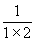 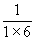 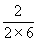 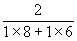 Св. 2 до 4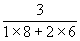 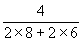 Св. 4 до 6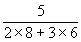 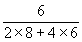 №Наименование объекта,  ресурсаЕдиницаизмеренияВеличинаОбоснование1.Минимально допустимый уровень обеспеченности1.1.Помещение для работы участкового уполномоченного полициим2 общей площади/ участок10,5По расчету1.2.Жилое помещение, предоставляемые участковым уполномоченным и членам их семейм2 общей площади/ 1 чел.18Федеральный закон от 19.07.2011№ 247-ФЗ2.Максимально допустимый уровень территориальной доступностине нормируется